REPUBLIKA HRVATSKAOsnovna školaIvana Gorana KovačićaVinkovci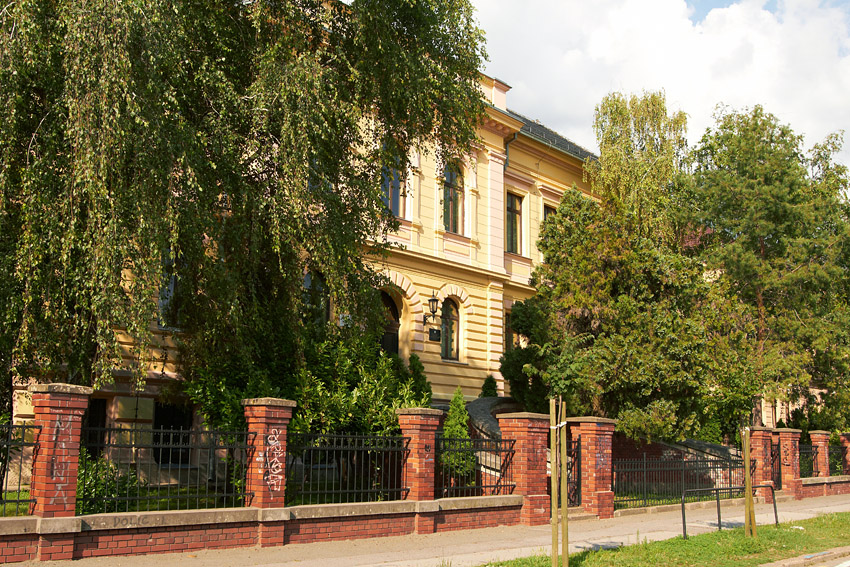 Vinkovci, listopad 2020.Prema članku 28. Zakona o odgoju i obrazovanju u osnovnoj i srednjoj školi (NN 87/08,86/09, 92/10, 105/10, 90/11, 5/12, 16/12, 86/12, 126/12, 94/13, 152/14, 7/17, 68/18):   Škola radi na temelju školskog kurikuluma i godišnjeg plana i programa rada. Školski kurikulum utvrđuje dugoročni i kratkoročni plan i program škole s izvannastavnim i izvanškolskim aktivnostima, a donosi se na temelju nacionalnog kurikuluma i nastavnog plana i programa. Školski kurikulum određuje nastavni plan izbornik i fakultativnih predmeta, izvannastavne i izvanškolske aktivnosti, izborni dio međupredmetnih i/ili interdisciplinarnih tema i/ili modula i druge odgojno-obrazovne aktivnosti, programe i projekte te njihove kurikulume ako nisu određeni nacionalnim kurikulumom. Školskim kurikulumom se utvrđuje: strategija razvoja škole aktivnost, program/ili projekt ciljevi aktivnosti, programa i/ili projekta namjena aktivnosti, programa i/ili projekta nositelji aktivnosti, programa i/ili projekta način realizacije aktivnosti, programa/ili projekta vremenik aktivnosti, programa i/ili projekta okvirni troškovnik aktivnosti, programa i/ili projekta način njegova praćenja Školski kurikulum donosi Školski odbor do 7. listopada tekuće školske godine na prijedlog učiteljskog, odnosno nastavničkog vijeća. Školski kurikulum i godišnji plan i program objavljuju se na mrežnim stranicama škole u skladu s propisima vezanim uz zaštitu osobnih podataka. Školski kurikulum podrazumijeva sve sadržaje, procese i aktivnosti usmjerene na ostvarivanje ciljeva i zadaća odgoja i obrazovanja i unaprjeđivanje intelektualnog, osobnog, društvenog i tjelesnog razvoja učenika.  Osim službenih programa nastave i drugih programa koje škola provodi, Školski kurikulum razrađen po odgojno – obrazovnim područjima pokazuje brojne aktivnosti učenika, učitelja i po čemu je škola prepoznatljiva, a temelji se na učeničkoj razini znanja, interesa i sposobnosti, na raznolikosti i kompleksnosti obrazovnih interesa i potreba učenika, roditelja i lokalne zajednice, stalnom porastu znanja, te potrebom oblikovanja učenikove osobnosti u svijetu koji se stalno mijenja. U planiranju aktivnosti vodimo se načelima individualizma, nepristranosti i multidisciplinarnosti.  Pri izradi Školskog kurikuluma stavljen je naglasak na specifičnosti škole i sredine u kojoj škola djeluje. SADRŽAJ Osnovni podatci o ustanovi……………………………………………………………………4Plan obilježavanja značajnijih događaja u 2020./2021……………………………5Rujan…………………………………………………………………………………………………………..5Listopad……………………………………………………………………………………………………...5Studeni………………………………………………………………………………………………….…… 5Prosinac………………………………………………………………………………………………….…. 6Siječanj……………………………………………………………………………………………………… 6Veljača………………………………………………………………………………………………………. 6Ožujak………………………………………………………………………………………………………. 6Travanj……………………………………………………………………………………………………    7  Svibanj…………………………………………………………………………………………………….   7Lipanj………………………………………………………………………………………………………   7Kurikulum aktivnosti……………………………………………………………………………….   8Prijedlog za sudjelovanje u likovnim, literarnim i foto natječajima…….14Plan terenske i izvanučioničke nastave, izleti i ekskurzije………….……..  15 Plan izvannastavnih aktivnosti………………………………………………………..  22Plan izvannastavnih aktivnosti – razredna nastava………………………………..  22Plan izvannastavnih aktivnosti – predmetna nastava…………………………….  29Plan izborne nastave…………………………………………………………………….…  36Plan izvođenja dodatne i dopunske nastave…………………………………..   44Dodatna nastava…………………………………………………………………………………..  44Dopunska nastava………………………………………………………………………………… 51Plan stručnog usavršavanja učitelja i stručnih suradnika………………….58Plan suradnje s roditeljima………………………………………………………………60Projekti, radionice, edukacije i programi………………………………………….60eTwinning………………………………………………………………………………………..65Učenička zadruga „Gorani“………………………………………………………………65Osnovni podatci o ustanoviNAZIV: OSNOVNA ŠKOLA IVANA GORANA KOVAČIĆA ADRESA: HRVATSKIH ŽRTAVA 11, 32 100 VINKOVCITEL.: 032/ 332-390FAX.: 032/ 337-027WEB: http://www.os-igkovacica-vk.skole.hre-mail: ured@os-igkovacica-vk.skole.hrBROJ RAZREDNIH ODJELA: 25BROJ UČENIKA: 457UKUPAN BROJ DJELATNIKA: 56- RAVNATELJ: 1- UČITELJA: 37- STRUČNIH SURADNIKA: 3- ADMINISTRATIVNO OSOBLJE: 2- TEHNIČKO OSOBLJE: 8Plan obilježavanja značajnijih događaja u 2020./2021.Kurikulumi aktivnosti:Prijedlog za sudjelovanje u literarnim, likovnim i foto natječajima Plan terenske i izvanučionične nastave, izleti i ekskurzije učenikaPlan izvannastavnih aktivnostiIzvannastavne aktivnosti – razredna nastavaIzvannastavne aktivnosti – predmetna nastavaPlan izborne nastavePlan izvođenja dodatne i dopunske nastaveDodatna nastavaDopunska nastavaPlan stručnog usavršavanja učitelja i stručnih suradnikaPlan suradnje s roditeljimaŠkola za roditeljeProjekti, radionice, akcije, edukacije i programieTwinningPlan uključenosti u projekteUčenička zadruga „Gorani“Na osnovi članka 28. Zakona o odgoju i obrazovanju u osnovnoj i srednjoj školi i članka 13. Statuta Osnovne škole Ivana Gorana Kovačića Vinkovci, a na prijedlog Učiteljskog vijeća, Vijeća roditelja i ravnatelja Škole, Školski odbor na sjednici održanoj 5. listopada 2020. godine donosi:KURIKULUM ŠKOLE ZA ŠKOLSKU GODINU 2020./2021. Ravnatelj škole	      	                                                       Predsjednica Školskog odbora_______________________		                                       ________________________	dr.sc. Mario Lovrić   			MP	                  Marija Matić, mag.educ.mat.i inf.KLASA: 602-02/20-06/129 URBROJ: 2188-21-20-06-1RUJANRUJANRUJANRUJANSADRŽAJ RADA /ZNAČAJAN DOGAĐAJNOSITELJ AKTIVNOSTIVREMENIKAKTIVNOST/NAPOMENAPočetak školske godine, Prvi dan školerazrednici, svi učitelji i učenici7.rujna 2020.Vinkovačke jesenirazrednici, svi učitelji i učenici 18. rujna 2020.Uređivanje panoa u učionicamaEuropski dan jezikaučitelji stranih jezika i učenici26. rujna 2020.kvizovi, uređivanje panoa, interaktivni sadržajiPozdrav jeseniučiteljice 3.a,b,crujan 2020.promatranje prirodeLISTOPADLISTOPADLISTOPADLISTOPADSADRŽAJ RADA /ZNAČAJAN DOGAĐAJNOSITELJ AKTIVNOSTIVREMENIKAKTIVNOST/NAPOMENADječji tjedanučiteljice RNlistopad, 2020.Svjetski dan hrane/Dan zahvalnosti za plodove zemlje/Dani kruhavjeroučiteljice, razrednicilistopad, 2020.Dan pješačenjaučiteljice 1.a,b,cučiteljice 3.a,b,clistopad 2020.pješačenje u prirodi i promatranje promjena u jesenTjedan školskog doručkaučitelji od 1. - 8. razreda12. - 16. listopadaprezentirati svoje programe doručaka putem uzbudljivih natječaja i promotivnih aktivnostiSTUDENISTUDENISTUDENISTUDENISADRŽAJ RADA /ZNAČAJAN DOGAĐAJNOSITELJ AKTIVNOSTIVREMENIKAKTIVNOST/NAPOMENAMjesec hrvatske knjigeknjižničarka, Mali knjižničari15.10.-15.11.virtualna izložba, online kvizovi zabavnog karakteraDan sjećanja na Vukovaručiteljice i učenici18.11.2020.paljenje svijećaPROSINACPROSINACPROSINACPROSINACSADRŽAJ RADA /ZNAČAJAN DOGAĐAJNOSITELJ AKTIVNOSTIVREMENIKAKTIVNOST/NAPOMENAMjesec borbe protiv ovisnostisvi razrednici15.11.-15.12.ppt,plakatiBlagdan Svetog Nikoleveroučiteljice, učiteljice RN6.12.priredba u razrednim odjelimaBožićni sajamsvi učiteljiprosinac, 2020.izrada i prodajaVečer matematikeučiteljice matematike i RN3.12.2020.društvene i matematičke igrePozdrav zimiučiteljice 3.a,b, cProsinac 2020.promatranje prirodeSIJEČANJSIJEČANJSIJEČANJSIJEČANJSADRŽAJ RADA /ZNAČAJAN DOGAĐAJNOSITELJ AKTIVNOSTIVREMENIKAKTIVNOST/NAPOMENADan sjećanja na holokaustučitelj povijesti25.1.2021.ppt, plakat, izložbaNatjecanje LIKučiteljica likovne kultureVeljača,2020,VELJAČAVELJAČAVELJAČAVELJAČASADRŽAJ RADA /ZNAČAJAN DOGAĐAJNOSITELJ AKTIVNOSTIVREMENIKAKTIVNOST/NAPOMENAValentinovoučiteljice 1.-4.r.razrednici 5.-8. r.veljača 2021.radionicaMaskenbalučiteljice 1.-4.r.razrednici 5.-8. r.veljača 2021.ples pod maskamaDan sigurnijeg internetarazrednici i učenici 5.-8 razredaveljača, 2021.ppt, plakatiDan ružičastih majicaUčiteljice 1.,2 i 4.a,b,crazrednici i učenici 5.-8.r.26. veljačeradionicaHippo natjecanjeučitelji engleskog jezika i učenici od 2. - 8. razredaveljača, 2020.natjecanje u poznavanju engleskog jezikaOŽUJAKOŽUJAKOŽUJAKOŽUJAKSADRŽAJ RADA /ZNAČAJAN DOGAĐAJNOSITELJ AKTIVNOSTIVREMENIKAKTIVNOST/NAPOMENADan školeučiteljice 1.,2.,3. i 4.a,b,cožujak,2020,radionicaKlokan bez granicaMeđunarodni dan broja Pi (14.3.2020.)učiteljice matematike i učenici 5.-8. razredaožujak,2020.radionicaPozdrav proljećuučiteljice 3.a,b,cožujak 2021.radionicaTRAVANJTRAVANJTRAVANJTRAVANJSADRŽAJ RADA /ZNAČAJAN DOGAĐAJNOSITELJ AKTIVNOSTIVREMENIKAKTIVNOST/NAPOMENADan dječje knjigeknjižničarka, Mali knjižničari2.10. 2021.uređivanje panoa knjižnice, čitanje bajki Dani medijske pismenostirazrednici i učenici 5.-8. razredatravanj, 2021.ppt, plakatiSvjetski dan zdravljarazrednici i učenici 5.-8. razredatravanj, 2021.ppt, plakatiDan planeta Zemljerazrednici i učenici 5.-8. razredatravanj, 2021.Eko akcije, sudjelovanje na literarnim i likovnim natječajimaNatjecanje Suvremenost i tradicijaUčiteljica likovne kulturetravanj, 2021.SVIBANJSVIBANJSVIBANJSVIBANJSADRŽAJ RADA /ZNAČAJAN DOGAĐAJNOSITELJ AKTIVNOSTIVREMENIKAKTIVNOST/NAPOMENAMeđunarodni dan obitelji/Majčin danučiteljice 1.,2.3.,4.a,b,crazrednici i učenici 5.-8. razredasvibanj, 2021.izrada čestitki, ukrasa od različitih materijala, čitanje priča i pjesama o majciSvjetski dan sporta, Olimpijski danučiteljice 1.,2.3.,4.a,b,crazrednici i učenici 5.-8. razredasvibanj 2021.kroz različite sadržaje sportskih aktivnosti razviti kod učenika potrebu bavljenja sportomFestival u ŠibenikuUčiteljica likovne kulturesvibanj,2020.LIPANJLIPANJLIPANJLIPANJSADRŽAJ RADA /ZNAČAJAN DOGAĐAJNOSITELJ AKTIVNOSTIVREMENIKAKTIVNOST/NAPOMENADan sportaučitelji TZKlipanj, 2021.različite tjelesne aktivnostiPozdrav ljetuučiteljice 3.a,b,c lipanj 2021.Završna svečanost za učenike 8.razredarazrednice osmih razredalipanj, 2021.podjela svjedodžbi uz svečani programVINKOVAČKE JESENIVINKOVAČKE JESENIRAZREDNI ODJEL1.-8. razredCILJ AKTIVNOSTIPredstavljanje različitih običaja i kulturnih vrednota našega kraja.NAMJENAUčenicima, učiteljima i roditeljima.NAČIN REALIZACIJESamostalni nastupi učenika u KUD-ovima, prigodna izložba.NOSITELJ AKTIVNOSTIUčitelji, učenici.VREMENIKRujan, 2020.TROŠKOVNIKPotrošni materijal.NAČIN VREDNOVANJAObjava vijesti o manifestaciji na stranicama škole, virtualnoj knjižnici, zadovoljstvo učenika koji sudjeluju u manifestaciji.MJESEC HRVATSKE KNJIGEMJESEC HRVATSKE KNJIGERAZREDNI ODJELSvi učenici - interesna skupina i Mladi knjižničari.CILJ AKTIVNOSTIPribližiti učenicima vrijednost pisane riječi; motivirati učenike na pisano i likovno izražavanje; upozoriti učenike na važnost knjige i čitanjaNAMJENAUčenicima, učiteljima i roditeljima.NAČIN REALIZACIJEOrganiziranje likovno-literarnog natječaja, osmišljavanje virtualne izložbe na vKnjižnici.NOSITELJ AKTIVNOSTIMirna Pavić, prof. i dipl. knjiž. i Mali knjižničariVREMENIK15.10.-15.11.TROŠKOVNIK-NAČIN VREDNOVANJAIzložba, virtualna izložba, nagrade najuspješnijima, vijest na mrežnoj stranici škole.DAN ZAHVALNOSTI ZA PLODOVE ZEMLJEDAN ZAHVALNOSTI ZA PLODOVE ZEMLJERAZREDNI ODJEL1.,2.,3.,4.a,b,cCILJ AKTIVNOSTIPotaknuti učenike na zahvalnost za kruh i hranu koju blagujemo.NAMJENARazvijanje pristojnosti i pravilnog odnosa prema hrani.NAČIN REALIZACIJEIzložba pekarskih proizvoda, pjesma, priča, uređivanje učionice.NOSITELJ AKTIVNOSTIučitelji, učenici, roditeljiVREMENIKlistopad,2020.TROŠKOVNIK--NAČIN VREDNOVANJAPraktičan rad.SURADNJA S GRADSKOM KNJIŽNICOMSURADNJA S GRADSKOM KNJIŽNICOMRAZREDNI ODJEL1.,3.,4.a, b, cCILJ AKTIVNOSTIPromicati kulturu čitanja i važnost knjige.NAMJENARazvijati pravilan odnos prema posuđivanju i čuvanju knjiga.Poticaj za kreativan rad u knjižnici.NAČIN REALIZACIJEKreativne radionice, posjeti, izložbe.NOSITELJ AKTIVNOSTIučiteljice, knjižničarka, učeniciVREMENIKTijekom školske godine 2020./2021.TROŠKOVNIKPotrošni materijal.NAČIN VREDNOVANJAPraktični rad.LUTKARSKO PROLJEĆELUTKARSKO PROLJEĆERAZREDNI ODJEL1.,2.,3.,4. a, b, cCILJ AKTIVNOSTIRazvijanje i proširivanje sadržaja iz medijske kulture, kulturno ponašanje u javnim ustanovama.NAMJENAUčenicima od 1 do 4.razreda.NAČIN REALIZACIJEPosjet kazalištu.NOSITELJ AKTIVNOSTIučiteljice od 1. do 4.r.VREMENIKOžujak-travanj,2021.TROŠKOVNIKcijena ulazniceNAČIN VREDNOVANJAKroz nastavu hrvatskog jezika i sata razrednika.ŽIVOTNA ZAJEDNICA ŠUMA I TRAVNJAKAŽIVOTNA ZAJEDNICA ŠUMA I TRAVNJAKARAZREDNI ODJEL4.a, b, cCILJ AKTIVNOSTIUpoznavanje životnih uvjeta šuma i travnjaka i razvijanje ekološke svijesti učenika.NAMJENAUčenicima 4. razreda.NAČIN REALIZACIJEOdlazak na izletište.NOSITELJ AKTIVNOSTIučiteljice 4. razredaVREMENIKProljeće,2021.TROŠKOVNIK-NAČIN VREDNOVANJAIzrada plakata, prezentacije.DANI ZAHVALNOSTI ZA PLODOVE ZEMLJE / DANI KRUHADANI ZAHVALNOSTI ZA PLODOVE ZEMLJE / DANI KRUHARAZREDNI ODJEL1.-8.r.CILJ AKTIVNOSTIPotaknuti učenike na zahvalnost Bogu i ljudima. NAMJENARazvijanje osjećaja zahvalnosti za darove te poticanje na solidarnost prema bližnjemu u potrebi.NAČIN REALIZACIJEUređivanje učionica, prigodne recitacije i izložba pekarskih proizvoda (1.-4.r).Kroz tjedan zahvalnosti učenici 5.-8.r. sudjeluju u prikupljanju prehrambenih namirnica za potrebite.NOSITELJ AKTIVNOSTIVjeroučiteljice Anita Bašić, Nevenka Iličić i Martina PandžaVREMENIKlistopad,2020.TROŠKOVNIK-NAČIN VREDNOVANJAIzložba, prigodni panoSVETI NIKOLASVETI NIKOLARAZREDNI ODJEL1.-8.r.CILJ AKTIVNOSTIPotaknuti učenike na pomaganje potrebitima i dijeljenje, darivanje.NAMJENAPrepoznavanje potreba bližnjega.NAČIN REALIZACIJEU učionici tijekom vjeronaučnog sata (razgovor, prigodni tekstovi).Prigodno darivanje slatkišima učenika 1.-8.r.NOSITELJ AKTIVNOSTIVjeroučiteljice Anita Bašić, Nevenka Iličić i Martina PandžaVREMENIKProsinac,2020.TROŠKOVNIKcijena slatkišaNAČIN VREDNOVANJARazgovor, prigodni pano.VEČER MATEMATIKEVEČER MATEMATIKERAZREDNI ODJEL1.-8.r.CILJ AKTIVNOSTIPopularizacija matematike. Razvijati interes za matematiku. Poticaj učenika za daljnje matematičko obrazovanje.NAMJENAučenicima, učiteljima, roditeljimaotkriti zabavnu stranu matematike putem skupa interaktivnih radionica poticati izgradnju pozitivnog stava učenika prema matematici.NAČIN REALIZACIJEInteraktivne radionice.NOSITELJ AKTIVNOSTIBlaženka Nikolić, prof. matematike, učiteljice matematike i učiteljice RN, HMDVREMENIK3.prosinac 2020.TROŠKOVNIKtroškovi kopiranjaNAČIN VREDNOVANJARazgovor, rješavanje matematičkih zadataka.BOŽIĆNI SAJAMBOŽIĆNI SAJAMRAZREDNI ODJEL1.-8.r.CILJ AKTIVNOSTINjegovanje zajedništva.NAMJENAIzrada ukrasa.NAČIN REALIZACIJEProdaja i prikupljanje novčanih sredstava.NOSITELJ AKTIVNOSTIUčiteljice, stručna služba i učeniciVREMENIKprosinac, 2020.TROŠKOVNIKSitni inventar.NAČIN VREDNOVANJAKreativan rad.VALENTINOVOVALENTINOVORAZREDNI ODJEL1.,2.,3.,4.a, b, cCILJ AKTIVNOSTINjegovanje ljubavi prema bližnjem.NAMJENARazvijanje i poticanje zajedništva, međusobnog uvažavanja.NAČIN REALIZACIJERadionica, izložbaNOSITELJ AKTIVNOSTIUčiteljice, knjižničarka i učeniciVREMENIKveljača,2021.TROŠKOVNIK--NAČIN VREDNOVANJARazgovor, kreativan rad, razvijanje samopouzdanja.DAN RUŽIČASTIH MAJICADAN RUŽIČASTIH MAJICARAZREDNI ODJEL1.,2.,3.,4.a, b, cCILJ AKTIVNOSTIRazvijanje svijesti o borbi nad vršnjačkim nasiljem.NAMJENAPoticanje zajedništva u borbi.NAČIN REALIZACIJERadionica, virtualna izložba.NOSITELJ AKTIVNOSTIUčiteljice, knjižničarka i učenici.VREMENIKožujak,2021.TROŠKOVNIK--NAČIN VREDNOVANJArazgovorDAN OČEVADAN OČEVARAZREDNI ODJEL1.,2.,3. a, b, cCILJ AKTIVNOSTINjegovanje ljubavi prema očevima.NAMJENAPoticanje i njegovanje roditeljske ljubavi.NAČIN REALIZACIJERadionica.NOSITELJ AKTIVNOSTIUčiteljice i učenici.VREMENIKOžujak,2021.TROŠKOVNIK--NAČIN VREDNOVANJARadionica.DAN ŠKOLEDAN ŠKOLERAZREDNI ODJEL1.-4.r.CILJ AKTIVNOSTIPostignuća u tekućoj školskoj godini.NAMJENAPripadnost školi.NAČIN REALIZACIJEPriredba.NOSITELJ AKTIVNOSTIUčiteljice i učenici.VREMENIKOžujak,2021.TROŠKOVNIK--NAČIN VREDNOVANJARazgovor.DAN SPORTADAN SPORTARAZREDNI ODJEL5. - 8. r.CILJ AKTIVNOSTIRazvijati pozitivan stav prema kineziološkim aktivnostima te usvojiti navike redovitog tjelesnog vježbanja radi podizanja kvalitete života i zdravog načina života.NAMJENASteći motorička i teorijska znanja o kineziološkim aktivnostima i odgojne vrijednosti te ih i primjenjivati ih u svakodnevnim životnim situacijama. NAČIN REALIZACIJEKroz različite sportske aktivnosti (atletika, nogomet, košarka,badminton..)NOSITELJ AKTIVNOSTIUčitelji TZKVREMENIKlipanj, 2021.TROŠKOVNIKTroškovi nagrađivanja učenika.NAČIN VREDNOVANJAPraćenjem postignućaDAN PJEŠAČENJADAN PJEŠAČENJARAZREDNI ODJEL1.a, b, c3.a,b,cCILJ AKTIVNOSTIRazviti želju za češćim boravkom i kretanjem u prirodi. Upoznavanje novih prostora u svom bližem okruženju. Snalaženje u prostoru određivanjem strana svijeta. Razvijanje ljubavi prema prirodi i svom užem zavičaju. Razvijati kritičan odnos prema negativnim pojavama koje vide u prirodi . Razvijanje timskog rada i prijateljskih odnosa među učenicima.NAMJENARazvijanje navike boravka i kretanja u prirodi. Bolje psihofizičko zdravlje djeteta, a time i bolja spremnost za rješavanje problema u životu.NAČIN REALIZACIJEKroz raznolike aktivnosti djece (istraživanje, promatranje, uočavanje, zaključivanje, izvještavanje,  tjelesne aktivnosti).NOSITELJ AKTIVNOSTIRazrednice  od 1.do 4.razreda.VREMENIKListopad,2020.TROŠKOVNIKTroškovi umnožavanja pisanih materijala.NAČIN VREDNOVANJANa satu razrednika, satu prirode i društva i satu tjelesnog praćenjem  postignuća učenika.SVJETSKI DAN ŠTEDNJESVJETSKI DAN ŠTEDNJERAZREDNI ODJEL1.a, b, c3.a,b,cCILJ AKTIVNOSTIRazvijanje svijesti da je potrebno svakodnevno štedjeti, ali ne samo novac. Razvijati empatije kod učenika za one koji nemaju i ne mogu štedjeti jer nemaju dovoljno niti za svakodnevne potrebe.NAMJENASpoznavanje važnosti štednje u svakodnevnom životu.NAČIN REALIZACIJEČitanje priča, razgovor, planiranje štednje,posjet štedionici,...NOSITELJ AKTIVNOSTIRazrednice  1. razredaVREMENIKlistopad,2020.TROŠKOVNIKTroškovi umnožavanja pisanih materijala.NAČIN VREDNOVANJAKroz sadržaje sata razrednika.DAN PLANETA ZEMLJEDAN PLANETA ZEMLJERAZREDNI ODJEL1.a, b, c3.a, b, cCILJ AKTIVNOSTIRazviti kod učenika potrebu da brinu o čistoći svoga okoliša i da budu kritični prema svemu što negativno utječe na prirodu oko njih. NAMJENAOsvještavanje važnosti brige o Zemlji.NAČIN REALIZACIJEPrezentacije, radionice, priče, pjesme.NOSITELJ AKTIVNOSTIRazrednice  1. razredaVREMENIKTravanj,2020.TROŠKOVNIKTroškovi umnožavanja pisanih materijala.NAČIN VREDNOVANJAKroz sadržaje sata prirode i društva.MAJČIN DANMAJČIN DANRAZREDNI ODJEL1.,3.,4. a, b, cCILJ AKTIVNOSTIObitelj kao temelj društva.Uloga majke u životu.NAMJENAKroz različite sadržaje promovirati ulogu obitelji u razvoju djece.NAČIN REALIZACIJEPrezentacije, radionice, priče, pjesme.NOSITELJ AKTIVNOSTIRazrednice  1. razreda.VREMENIKSvibanj,2020.TROŠKOVNIKTroškovi umnožavanja pisanih materijala.NAČIN VREDNOVANJAKroz sadržaje sata razrednika.DAN OBITELJIDAN OBITELJIRAZREDNI ODJEL1.- 4.r.CILJ AKTIVNOSTISpoznati vrijednost obitelji.NAMJENAPoticanje zajedništva.NAČIN REALIZACIJERazgovor, priča, pjesma, virtualna izložbaNOSITELJ AKTIVNOSTIUčiteljice, knjižničarka i učeniciVREMENIK-svibanj,2021.TROŠKOVNIK--NAČIN VREDNOVANJA-kreativan radSJEĆANJE NA VUKOVARSJEĆANJE NA VUKOVARRAZREDNI ODJEL1. - 4. r.CILJ AKTIVNOSTI-obilježavanje prigodnog datumaNAMJENA-poticanje zajedništva i ljubavi prema domoviniNAČIN REALIZACIJE-razgovor, paljenje svijeća, čitanje prigodnih tekstovaNOSITELJ AKTIVNOSTI-učiteljice i učeniciVREMENIK-studeniTROŠKOVNIK--NAČIN VREDNOVANJA-razgovorNAZIV NATJEČAJA – VRSTA/RAZINAVREMENIK/ROKSusret malih pjesnika Slavonije i Baranje, Cernikdo 20. listopada 2020.Moja prva knjiga – literarno-likovni, RHod kraja listopada 2020. do kraja ožujka 2021.Natječaj hrvatskih voda, RHdo veljače 2021.Lovrakovi dani kultureveljača - ožujak, 2021.Sfera – likovno-literarni, RHdo ožujka 2021.Najljepše pismo – literarni, RHdo ožujka 2021.Volim Hrvatsku – literarno-likovni, RHdo ožujka 2021.Zeleno srce kuca za nas – literarni, RHdo svibnja 2021.Eko-fotka – fotografija, RHpočetkom travnja 2021.GOI Peacefoundation - International EssayContest for Young People - Japansredina lipnja 2021.JEDNODNEVNI IZLET U BARANJUJEDNODNEVNI IZLET U BARANJURAZREDNI ODJEL6.a, 6.b, 6.cCILJ AKTIVNOSTIUpoznati prirodno-geografska obilježja Parka prirode Kopački rit, prostora Baranje te kulturne znamenitosti grada Osijeka.NAMJENAKorelacija među predmetima, razvijanje kulture ponašanja na putu, u autobusu, prilikom razgledavanja kulturno-povijesne baštine. Poticanje učenika na istraživanje prostora, rekreaciju te izražavanje mišljenja.NAČIN REALIZACIJEPremaprogramuturističkeagencije.NOSITELJ AKTIVNOSTIRazrednici 6.razreda Biljana Banić, Velibor Marijanović i Ana BekavacVREMENIKTravanj - svibanj 2021.TROŠKOVNIKOko 250 knNAČIN VREDNOVANJANa satu razgovor o doživljenim iskustvima, pisanje putopisa, izrada prezentacija i plakata.  Razgovor o stečenim saznanjima u svrhu poboljšanja nastave.JEDNODNEVNI IZLET NA PAPUKJEDNODNEVNI IZLET NA PAPUKRAZREDNI ODJEL5.a, 5.b, 5.c  I 5.dCILJ AKTIVNOSTIUpoznavanje s prirodno-geografskim obilježjima Papuka - Razgledavanje parka prirode Papuk, produbljivanje znanja stečenih o zaštićenim područjima domovine i svijeta; usporedba nacionalnih parkova, parkova prirode i strogih rezervata; usporedba zaštićenih područja našeg područja sa svjetski poznatim prirodnim bogatstvima koja su zaštićena- Učenje otkrivanjem u neposrednoj životnoj stvarnosti; Opisivanje flore i faune parka prirode, povezivanje zastupljenosti pojedinih vrsta s klimatskim utjecajimaNAMJENAKorelacija više nastavnih predmeta,razvijanje kulture ponašanja na putu, u autobusu, prilikom razgledavanja kulturno povijene baštine parka prirode PapukNAČIN REALIZACIJEPrema program turističkeagencijeNOSITELJ AKTIVNOSTIRazrednici petih razreda: Dražen Valentak, Davor Krešimir Sučić i Mislav UzunićVREMENIKProljeće 2021.TROŠKOVNIK200-300 knNAČIN VREDNOVANJANa satu razgovor o doživljenim iskustvima, pisanje putopisa, izrada prezentacija i plakata.  Razgovor o stečenim saznanjima u svrhu poboljšanja nastave.DAN SJEĆANJA NA ŽRTVE VUKOVARA-PALJENJE SVIJEĆA KOD MURALA 12 REDARSTVENIKADAN SJEĆANJA NA ŽRTVE VUKOVARA-PALJENJE SVIJEĆA KOD MURALA 12 REDARSTVENIKARAZREDNI ODJEL8.a,b i cCILJ AKTIVNOSTIMolitvom i paljenjem svijeća prisjetiti se i odati počast svim žrtvama grada Vukovara te hrvatskim braniteljimaNAMJENAodati počast žrtvama Vukovara paljenjem svijeća kod murala 12 redarstvenika u prigradskom naselju SlavijaNAČIN REALIZACIJEpješaćenjeipaljenjesvijećakodmurala 12 redarstvenikanaSlavijiNOSITELJ AKTIVNOSTIRazrednice osmih razreda i učeniciVREMENIKStudeni 2020. TROŠKOVNIKCijena lampiona za svakog učenikaNAČIN VREDNOVANJArazgovor na satu razredne zajednicefotografije za razredni albumPOSJET CINESTARU U VUKOVARUPOSJET CINESTARU U VUKOVARURAZREDNI ODJEL8.bCILJ AKTIVNOSTIRazvijati razredno zajedništvorazvijati interes za medijsku kulturu i pravila pristojnog ponašanja u kinu.NAMJENANAČIN REALIZACIJEPosjetCinestaru u VukovaruNOSITELJ AKTIVNOSTIRazrednica i učeniciVREMENIKTijekom školske godine (ovisno o epidemiološkoj situaciji)TROŠKOVNIKCijena karte prijevoza i ulaznice u kinoNAČIN VREDNOVANJAZAVRŠNA EKSKURZIJA UČENIKA OSMIH RAZREDAZAVRŠNA EKSKURZIJA UČENIKA OSMIH RAZREDARAZREDNI ODJEL8.a, 8.b., 8.cCILJ AKTIVNOSTIUpoznavati kulturološke, povijesne i geografske odlike srednje Dalmacije.Poticati stjecanje znanja za razumijevanje međuljudskih odnosaRazvijati sposobnost snalaženja u novim situacijamaUčenje otkrivanjem u neposrednoj životnoj stvarnosti.NAMJENAKorelacija više nastavnih predmeta,razvijanje kulture ponašanja na putu, u autobusu, prilikom razgledavanja kulturno povijene baštine, nacionalnih parkovapisanje putopisa.NAČIN REALIZACIJEPremaprogramuturističkeagencije koji je napravljennaosnovijavnogpozivaobjavljenogna web straniciškole, a sve u sklada s Pravilnikom o izvođenjuizleta, ekskurzija i drugihodgojno – obrazovnihaktivnostiizvanškole.NOSITELJ AKTIVNOSTIRazrednice  osmih razreda: Iva Babić , Mirela Rimac Ešegović i Gabrijela BićanićVREMENIKsvibanj/lipanj 2021. TROŠKOVNIK1300-2200 knNAČIN VREDNOVANJARazgovor o dojmovimanakonputovanja, izrada digitalnih panoa, osvrt u pisanome obliku i sl.TERENSKA NASTAVA - VUKOVARTERENSKA NASTAVA - VUKOVARRAZREDNI ODJEL8.a, 8.b, 8.cCILJ AKTIVNOSTIIstražiti podatke o Domovinskom ratu, učiti na primjerima bitaka Domovinskog rata. Razvijati sposobnosti doživljavanja i percepcije stvarnosti, poticati kritičko promišljanje.Razvijati svijest o nacionalnom identitetu, o vrijednosti njegovanja materinjeg jezika i važnosti njegova poznavanja, upoznati kulturnu i povijesnu baštinu kraja.  NAMJENAJednodnevna terenska nastava za učenike osmih razreda.NAČIN REALIZACIJEPosjet posjet gradu Vukovaru, prezentacije na temu Domovinskoga rata, kviz znanja..NOSITELJ AKTIVNOSTIJavna ustanova „Memorijalni centar Domovinskoga rata Vukovar“.VREMENIKtijekom školske godine 2020./2021.TROŠKOVNIK--NAČIN VREDNOVANJAKviz. Proširiti i afirmirati znanje o Domovinskom ratu na području grada Vukovara i Istočne Slavonije.ZAVRŠNA EKSKURZIJA UČENIKA SEDMIH RAZREDAZAVRŠNA EKSKURZIJA UČENIKA SEDMIH RAZREDARAZREDNI ODJEL7.a, 7.b., 7.cCILJ AKTIVNOSTIUpoznavati kulturološke, povijesne i geografske odlike izabranog područjaPoticati stjecanje znanja za razumijevanje međuljudskih odnosaRazvijati sposobnost snalaženja u novim situacijamaUčenje otkrivanjem u neposrednoj životnoj stvarnosti.NAMJENAKorelacija više nastavnih predmeta,razvijanje kulture ponašanja na putu, u autobusu, prilikom razgledavanja kulturno povijene baštine, nacionalnih parkovapisanje putopisa.NAČIN REALIZACIJEPremaprogramuturističkeagencije koji je napravljennaosnovijavnogpozivaobjavljenogna web straniciškole, a sve u sklada s Pravilnikom o izvođenjuizleta, ekskurzija i drugihodgojno – obrazovnihaktivnostiizvanškole.NOSITELJ AKTIVNOSTIRazrednice  sedmih razreda: Jelena Hodak, Anđela Behin i  Đurđica  StuhlreiterVREMENIKKolovoz 2021. TROŠKOVNIKCca 1500 knNAČIN VREDNOVANJARazgovor o dojmovimanakonputovanja, izrada panoa, osvrt u pisanome obliku i sl.Prezentiranje naučenog na satovima pojedinih nastavnih predmeta s ciljem što kvalitetnije realizacije nastavnog plana i programa.JEDNODNEVNI IZLET U BARANJUJEDNODNEVNI IZLET U BARANJURAZREDNI ODJEL7.a, 7.b, 7.cCILJ AKTIVNOSTIUpoznavanje s prirodno-geografskim obilježjima Baranje, posjet Eko parku – Zlatna Greda.Učenje otkrivanjem u neposrednoj životnoj stvarnosti; opisivanje flore i faune parka, povezivanje zastupljenosti pojedinih vrsta s klimatskim utjecajima.Stvaranje zajedništva.Posjet Cinestaru Osijek.NAMJENAKorelacija više nastavnih predmeta. Razvijanje kulture ponašanja na putu, u autobusu, izletištima.NAČIN REALIZACIJEPrema programu turističke agencije.NOSITELJ AKTIVNOSTIUčenici sedmih razreda i njihovi razrednici.VREMENIKProljeće, 2021.TROŠKOVNIK200-250 knNAČIN VREDNOVANJARazgovor o doživljenim i stečenim saznanjima na satu u svrhu poboljšanja nastave te poticanje učenika na izražavanje mišljenja. Prezentiranje naučenog na nastavnim satima, korištenje fotografija koje su učenici slikali u prirodi radi analize i boljeg opisivanja zavičajnog kraja.ŠKOLA U PRIRODIŠKOLA U PRIRODIRAZREDNI ODJEL4.a, 4.b, 4.cCILJ AKTIVNOSTIUpoznavanje prirodne i  kulturnopovijesne znamenitosti RH,Razumijevanje važnosti zaštite prirodnih posebnostiNAMJENAUčenicima 4. razredaNAČIN REALIZACIJEOdrediti pojam geografskog smještaja zavičaja i sve osnovne sadržaje primijeniti u životnom okruženju. Odrediti osobnim iskustvom, prepoznati i imenovati znamenitosti. Opisati građevine, usporediti sličnosti i razlike sa svojim gradom.NOSITELJ AKTIVNOSTIUčiteljice 4.a,b,cVREMENIKlipanj 2021.TROŠKOVNIKPrema ponudi agencijeNAČIN VREDNOVANJABilježenje, praćenje i procjena usmenih i pisanih sposobnosti kroz listiće. Fotografiranje aktivnosti učenika. Izvješće o školi u prirodi.JEDNODNEVNI IZLET - OSIJEKJEDNODNEVNI IZLET - OSIJEKRAZREDNI ODJEL2 a, b, c3.a,b,cCILJ AKTIVNOSTIObilazak regije.NAMJENARazvijanje subjektivnog mišljenja.NAČIN REALIZACIJERazgovor, obilazak, razgledavanje.NOSITELJ AKTIVNOSTIUčiteljice i učenici.VREMENIKSvibanj,2021.TROŠKOVNIKPrema ponudi agencije.NAČIN VREDNOVANJAAnaliza izleta. JEDNODNEVNI IZLET - ZAGREBJEDNODNEVNI IZLET - ZAGREBRAZREDNI ODJEL4. a, b, cCILJ AKTIVNOSTIUpoznatiZagrebkaoglavnigrad i političko središte RepublikeHrvatskeNAMJENAUčenicima 4. razredaNAČIN REALIZACIJERazgovor, obilazak, razgledavanjeNOSITELJ AKTIVNOSTIUčiteljice 4. a, b, cVREMENIKOžujak,2021.TROŠKOVNIKPrema ponudi agencije.NAČIN VREDNOVANJALikovni radovi, nastavni listići, usmeno izlaganje, pisano izražavanje.ADVENT U VINKOVCIMA- KLIZANJEADVENT U VINKOVCIMA- KLIZANJERAZREDNI ODJEL8.a, 8.b i 8.cCILJ AKTIVNOSTIRazvijati razredno zajedništvo, probuditi svijest o štetnom sjedilačkom načinu života.NAMJENAPoticati učenike na međusobno druženje, posjet Vinkovačkom adventu, provesti aktivno slobodno vrijemeNAČIN REALIZACIJEPosjet klizalištu tijekom Adventa.NOSITELJ AKTIVNOSTIUčenici i razrednice osmih razreda Iva Babić, Gabrijela Bićanić i Mirela Rimac EšegovićVREMENIKProsinac 2020. TROŠKOVNIKCijena ulaznice za klizanjeNAČIN VREDNOVANJAFotografije napravljene tijekom klizanja, razgovor na satu razrednog odjela.TERENSKA NASTAVA U KLAGENFURTTERENSKA NASTAVA U KLAGENFURTRAZREDNI ODJEL Svi zainteresirani učenici koji pohađaju nastavu njemačkog jezika od 5. – 8. razreda.CILJ AKTIVNOSTI Vježbati govorne sposobnosti uživo, razvijati sposobnost razumijevanja slušanjem izvornih govornika u stvarnim životnim situacijama na ulici, u trgovini i sl. te usvajati nove njemačke riječi. Upoznati kulturu i običaje dijela austrijske povijesti kroz razgledavanje Klagenfurta i Villacha, uočavati sličnosti i razlike kulturnih građevina u zabavnom parku Minimundusu, razvijati  vještine opažanja, povezivanja, zaključivanja, razvijati mišljenje i stavove: samosvijest, samopouzdanje, poštivanje drugačijeg uz uvažavanje vlastitog.NAMJENA Uočiti sličnosti i razlike austrijskog dijalekta  i književnog njemačkoga jezika kojeg učimo u školi, uočiti sličnosti i razlike austrijskog i hrvatskog krajolika te razvijati odgovorno ponašanje u skupinama.NAČIN REALIZACIJE Prijevoz autobusom visoke turističke kategorije, ulaznicu za zabavni park Minimundus,  zdravstveno osiguranje, razgledi po programu, animacija tijekom cijelog putovanja, stručno vodstvo i organizacija putovanja.NOSITELJ AKTIVNOSTI Učiteljice Mirela Rimac Ešegović, Anđela Behin i učitelj pratitelj.VREMENIK svibanj 2021. godineTROŠKOVNIK Troškove puta snose roditelji učenika.NAČIN VREDNOVANJA Radni listići, učenički plakati i prezentacije.POSJET AMERIČKOM VELEPOSLANSTVU U ZAGREBUPOSJET AMERIČKOM VELEPOSLANSTVU U ZAGREBURAZREDNI ODJEL 8. razrediCILJ AKTIVNOSTI Omogućiti učenicima komunikaciju na engleskom jeziku s izvornim govornicima.  Pospješiti govorne sposobnosti učenika. Utvrditi i proširiti znanje o kulturi i običajima u SAD-u, primijeniti slušne i govorne sposobnosti poznavanja engleskoga jezika u svakodnevnim situacijama.NAMJENA Razvoj govorne kompetencije pri posjetu američkom veleposlanstvu u Zagrebu.NAČIN REALIZACIJE Prijevoz autobusom visoke turističke kategorije, stručno vodstvo i organizacija putovanja.NOSITELJ AKTIVNOSTI Učiteljice Mirela Rimac Ešegović, Jelena Mesić i Gabrijela BičaničVREMENIK travanj – svibanj 2021. godineTROŠKOVNIK Troškove puta snose roditelji učenika.NAČIN VREDNOVANJA Radni listići, učenički plakati i prezentacije.LJETNI KAMP - NIZOZEMSKALJETNI KAMP - NIZOZEMSKARAZREDNI ODJEL 4. – 8. razrediCILJ AKTIVNOSTI Razvijatisocijalnevještineuočavati razlike drugačijeg bez omalovažavanja svojeg zavičaja i razvijati osjećaj ponosa pripadnosti svojoj kulturi, upoznati ljepote Nizozemske, proširiti vlastito poznavanje drugih krajeva i kultura, razvijati komunikacijske vještine,  jačati prijateljstvo i suradništvo te spremnost na suradnju s drugima u zajedničkim aktivnostima.NAMJENA Poticati socijalne i komunikacijske kompetencije učenika.NAČIN REALIZACIJE Prijevoz autobusom visoke turističke kategorije, stručno vodstvo i organizacija putovanja.NOSITELJ AKTIVNOSTI Učiteljice Mirela Rimac Ešegović, Gabrijela Bičanič i učitelji pratitelji .VREMENIK srpanj 2021. godineTROŠKOVNIK Troškove puta snosi humanitarna organizacija iz Nizozemske SVSK .NAČIN VREDNOVANJA Radni listići, učenički plakati i prezentacije.RITMIKARITMIKARAZREDNI ODJEL1.bCILJ AKTIVNOSTINaučiti pokretima tijela, skladnošću izraziti osjećaj za ritam i ples;Razvijati pozitivan odnos prema radu;Poticati učenike na slobodno i kreativno izražavanje plesnim pokretima te slušanje glazbe;Svladavanje i usavršavanje koordinacije pokreta kao plesnog i ritamskog izraza- nastupi u javnosti prigodom obilježavanja različitih značajnih datuma i događajaNAMJENAUčenicima  koji pokazuju interes za izražavanje pokretom.NAČIN REALIZACIJEPoticati i razvijati maštu, kreativnost i suradništvo u rad. Oslobađati učenike  pokretu kako bi bili samosvjesniji i sigurniji u sebe, pripremiti djecu za javne nastupe – priredbe.Smišljati i primjenjivati različite koreografijeSmišljati kako će izgledati kostimi za pojedini nastupNOSITELJ AKTIVNOSTIAndrea Sadrić, učiteljica 1.b razredaVREMENIKJedan školski sat tjedno tijekom cijele školske godine, ukupno 35 sati.TROŠKOVNIKdo 200 knNAČIN VREDNOVANJAPisano praćenje učenika u zalaganju, napredovanju, kreativnom izričaju, poticanje u točnosti izvedbe.MULTIMEDIJSKA SKUPINAMULTIMEDIJSKA SKUPINARAZREDNI ODJEL1.CCILJ AKTIVNOSTIRazvoj medijske pismenosti i kulture, osposobiti korisnike medija za svjesno, sigurno i kritičko uočavanje poruka filma, knjiga, televizije, fotografija, interneta, radija, tiska, aktivirati stvaralačku maštu, prepoznati kvalitetne medijske sadržaje, prepoznati zamke i opasnosti koje dolaze putem medija, razviti toleranciju i uvažavanje različitosti u korištenju medija, kritički promatrati i analizirati medije, pravilno koristiti medijsku terminologijuNAMJENAUčenik će steći osnovna znanja o medijskoj pismenosti te steći neposredno stvaralačko iskustvo korisno za nastavne sadržaje ili svakodnevne situacije. Osvještavati važnost, ulogu i utjecaj različitih medijaNAČIN REALIZACIJEindividualni, skupni, rad u paru istraživanjem, povezivanjem, promatranjem, uočavanjem, dogovaranjem, izlaganjem, zaključivanjem.NOSITELJ AKTIVNOSTIRazrednica 1.c razreda, Izabela Čalić.VREMENIKJedan školski sat tjedno tijekom cijele školske godine, ukupno 35 sati.TROŠKOVNIKTroškovi umnožavanja pisanih materijala, nabavke i posudbe filmova ili drugih sredstava za provedbu nastave.NAČIN VREDNOVANJAevaluacijski razgovori  prezentacije analiza medijskih sadržaja raspravaGLAZBENO - RECITATORSKA SKUPINAGLAZBENO - RECITATORSKA SKUPINARAZREDNI ODJEL1.aCILJ AKTIVNOSTI-razvijanje kulture govorenja-poticanje samopouzdanja i  znatiželje-bogaćenje scenskog izražavanja i razvijanja osjećaja za pokret uz glazbuNAMJENA-svim zainteresiranim učenicima 1.razredaNAČIN REALIZACIJE-rad s manjom skupinom učenikaNOSITELJ AKTIVNOSTI-učiteljica Katica ŠarčevićVREMENIK-tijekom cijele školske godineTROŠKOVNIK-troškovi izrade i umnožavanja pisanih materijala i rekvizita za ples (oko 200kn)NAČIN VREDNOVANJA-sudjelovanje na različitim javnim nastupima u školi i izvan njeMALA KREATIVNA SKUPINAMALA KREATIVNA SKUPINARAZREDNI ODJEL2.aCILJ AKTIVNOSTI-poticanje mašte-poticanje kreativnosti-poticanje psihomotoričkog razvoja-poticanje stvaralaštva-poticanje samopouzdanja-razvoj estetskih i radnih sposobnostiNAMJENA-svim zainteresiranim učenicima drugih razredaNAČIN REALIZACIJE-radionički oblik radaNOSITELJ AKTIVNOSTI-učiteljica Darija ŠimunićVREMENIK-tijekom školske godine-TROŠKOVNIK-sitni inventar do 50 knNAČIN VREDNOVANJA-pratiti rad, zalaganje i postignuća učenika KREATIVNA SKUPINA KREATIVNA SKUPINARAZREDNI ODJEL2.bCILJ AKTIVNOSTI-poticanje mašte-poticanje kreativnosti-poticanje psihomotoričkog razvoja-poticanje stvaralaštva-poticanje samopouzdanja-razvoj estetskih i radnih sposobnostiNAMJENA-svim zainteresiranim učenicima drugih razredaNAČIN REALIZACIJE-radionički oblik radaNOSITELJ AKTIVNOSTI-učiteljica Mateja SvećnjakVREMENIK-tijekom školske godine-TROŠKOVNIK-sitni inventar do 50 knNAČIN VREDNOVANJA-pratiti rad, zalaganje i postignuća učenikaDOMAĆINSTVODOMAĆINSTVORAZREDNI ODJEL2.cCILJ AKTIVNOSTI-kultura samostalnog življenja-pripremanje hrane-osobna higijena-sudjelovanje u kućanskim poslovimaNAMJENA-svim zaiteresiranim učenicima drugih razredaNAČIN REALIZACIJE-čistoća osobnog prostora, pripremanje hrane,štednja,zdrava prehrana, izrada korisnih kućanskih pomagala, šivanje odjeće, odvajanje otpada, briga o biljkama i životinjamaNOSITELJ AKTIVNOSTIRuža Knezović, učiteljica 2.cVREMENIK-tijekom cijele školske godineTROŠKOVNIK-okvirno 200 –300 knNAČIN VREDNOVANJA-kreativan rad-poticanje na samovrednovanjeDOMAĆINSTVODOMAĆINSTVORAZREDNI ODJEL3. c razredCILJ AKTIVNOSTI-naučiti učenike da samostalno borave u kućanstvu-pomažu u kućanskim poslovima, kuhanju, šivanju, pospremanju, prevenciji nezgoda-osamostaliti učenike za održavanju reda i urednosti-poticati kreativnost, maštovitost, originalnost-razvijati svijest o spolnoj ravnopravnostiNAMJENAUčenicima nižih razreda koji pokazuju interes, smisao i želju za učenjem praktičnih stvari koji su im potrebni u životuNAČIN REALIZACIJE-čišćenje prostora za samostalno življenje-primjereno ponašanje za stolom u različitim kulturama-pravljenje zimnice, voćnih salata-priprema jednostavnijih jela-izrada kolača -šivanje gumba, porubljivanje-priprema toplog i hladnog napitka-obilježavanje blagdana-održavanje odjeće i obuće-sadnja cvijeća-izrada jednostavnih lutki od tkanine-glačanje i slaganje odjeće-pospremanje radnog prostoraNOSITELJ AKTIVNOSTIAnita Šarić, učiteljica 3. c razredaVREMENIKtijekom cijele godineTROŠKOVNIKCca 200 knNAČIN VREDNOVANJA-redovito praćenje i poticanje-osobno zadovoljstvo u realizaciji planiranih sadržajaMALA ZUMBAMALA ZUMBARAZREDNI ODJEL3.b razredCILJ AKTIVNOSTI-razviti pokretima tijela, skladnošću izraziti osjećaj za ritam i ples;-prepoznati ljepotu kretanja-upoznati se s važnošću pokreta, zdravlja, glazbe-razvijati pozitivan odnos prema radu-poticati učenike na slobodno i kreativno izražavanje plesnim pokretima te slušanje glazbe ;- svladavanje i usavršavanje koordinacije pokreta kao plesnog i ritamskog izraza- nastupi u javnosti prigodom obilježavanja različitih značajnih datuma i događajaNAMJENAUčenicima  koji pokazuju interes za izražavanje pokretom. NAČIN REALIZACIJE-poticati ljubav prema sportu-poticati ljubav prema svom tijeluPovezivati pokrete i glazbu-poticati i razvijati maštu, kreativnost i suradništvo u rad- oslobađati učenike  pokretu kako bi bili samosvjesniji i sigurniji u sebe, pripremiti djecu za javne nastupe - priredbe-gledati youtube nastupe male zumbe- smišljati i primjenjivati različite koreografije- smišljati kako će izgledati kostimi za pojedini nastupNOSITELJ AKTIVNOSTIBranka Gale, učiteljica 3.bVREMENIK- tijekom školske godineTROŠKOVNIK- do 200,00 knNAČIN VREDNOVANJAPisano praćenje učenika u zalaganju, napredovanju, kreativnom izričaju, poticanje u točnosti izvedbeOTKRIVAMO KNJIŽEVNA DJELA - DJEČJI ROMANOTKRIVAMO KNJIŽEVNA DJELA - DJEČJI ROMANRAZREDNI ODJEL3. a razredCILJ AKTIVNOSTI-razlikovanje dječjeg romana u odnosu na druge književne vrste-razvijanje čitalačkih sposobnosti-poticanje ljubavi za čitanjeNAMJENAUčenicima nižih razreda koji pokazuju interes za književna djelaNAČIN REALIZACIJE-čitanje književnog teksta-uočavanje pojedinosti književnog jezika-poticanje ljubavi za čitanje      NOSITELJ AKTIVNOSTIDubravka Despot, učiteljica 3. a razredaVREMENIKtijekom cijele godineTROŠKOVNIK--NAČIN VREDNOVANJA-redovito praćenje i poticanje-samovrednovanjeIZVANNASTAVNA AKTIVNOST – NJEMAČKI - SpieleparadiesIZVANNASTAVNA AKTIVNOST – NJEMAČKI - SpieleparadiesRAZREDNI ODJEL 3. razrediCILJ AKTIVNOSTI Jačati svijest o važnosti učenja jezika te promicati jezičnu i kulturnu raznolikost . Poticati učenike na cjeloživotno učenje jezika u školi i izvan nje. Ukazati na utjecaj globalizacijske kulture, važnost očuvanja kulturnih identiteta i kulturnih različitosti, međukulturni dijalog te osvještavanje i uklanjanje stereotipa i predrasuda.NAMJENA Senzibilizirati učenike trećih razreda za učenje njemačkog jezika.NAČIN REALIZACIJE Slušati njemački jezik kroz govorenje i pjevanje, pratiti video program uz jednostavne upute, slušati izvorne govornike te usvajati vokabular kroz igru i upoznavanje zemalja njemačkog govornog područja. NOSITELJ AKTIVNOSTI Mirela Rimac Ešegović, prof. engleskog i njemačkog jezika i književnosti VREMENIK 1 sat tijekom godine TROŠKOVNIK Nabava pribora i opreme, potrošni materijal - papiri, fotokopije, knjige. NAČIN VREDNOVANJA Povratne informacije o napretku učenika.RITMIČKA  SKUPINARITMIČKA  SKUPINARAZREDNI ODJEL4.a razredCILJ AKTIVNOSTI-naučiti pokretima tijela, skladnošću izraziti osjećaj za ritam i ples;-razvijati pozitivan odnos prema radu-poticati učenike na slobodno i kreativno izražavanje plesnim pokretima te slušanje glazbe ;- svladavanje i usavršavanje koordinacije pokreta kao plesnog i ritamskog izraza- nastupi u javnosti prigodom obilježavanja različitih značajnih datuma i događajaNAMJENAUčenicima  koji pokazuju interes za izražavanje pokretom. NAČIN REALIZACIJE-poticati i razvijati maštu, kreativnost i suradništvo u rad- oslobađati učenike  pokretu kako bi bili samosvjesniji i sigurniji u sebe, pripremiti djecu za javne nastupe - priredbe- smišljati i primjenjivati različite koreografije- smišljati kako će izgledati kostimi za pojedini nastupNOSITELJ AKTIVNOSTIPalmina Vulin, učiteljica 4.aVREMENIK- tijekom školske godineTROŠKOVNIK- do 200,00 knNAČIN VREDNOVANJAPisano praćenje učenika u zalaganju, napredovanju, kreativnom izričaju, poticanje u točnosti izvedbeMALA KREATIVNA SKUPINAMALA KREATIVNA SKUPINARAZREDNI ODJEL4.b razredCILJ AKTIVNOSTI-razvijati finu motoriku i manipulaciju šake-razvijati taktilni osjećaj-razvijati preciznost i točnost u radu-razvijati maštu, inovativnost, poduzetnost i timski rad-razvijati naviku kreativnog provođenja slobodnog vremena NAMJENAučenicima koji pokazuju interes za kreativno izražavanjeNAČIN REALIZACIJErad s malom skupinom učenikaNOSITELJ AKTIVNOSTILidija Jurić, učiteljica 4.b razredaVREMENIKtijekom školske godineTROŠKOVNIKnema troškovaNAČIN VREDNOVANJAprigodne tematske izložbeDOMAĆINSTVODOMAĆINSTVORAZREDNI ODJEL4.c razredCILJ AKTIVNOSTI- upoznavanje osnova kuhanja, pripreme zdrave užine, slastica i napitaka- skrb o sebi, razvijanje samostalnosti, kreativnosti, maštovitosti- upoznavanje aktivnosti svakodnevnoga života- skrb o domu, odjeći, prevenciji mogućih nezgoda, pomaganje u svim kućanskim poslovima- recikliranjem osmišljavanje suvenira i uporabnih predmeta  - stjecanje novih znanja i vještina- bontonNAMJENAUčenicima razreda koji pokazuju interes, smisao i želju za učenjem praktičnih znanja i vještina koji su im potrebni u životu.NAČIN REALIZACIJEčišćenje doma i pospremanje radnog prostorapostavljanje stola i primjereno ponašanje za stolom u različitim prilikamapravljenje zimnice, voćnih salatapriprema jednostavnijih jela; zdrave užine, slastica i napitakaizrada kolača od jabuka šivanje gumba, porubljivanjelimuncini  i arancini- reciklaža kora koje ostaju od voćavrećice i našivavanje uzorakakuglice-dekupaš tehnikapripreme za božićni sajamčips od jabuke-sušenjerecikliranje starih pamučnih majicarecikliranje plastičnih vrećica i izrada vijačeodržavanje odjeće i obućesadnja cvijećaizrada jednostavnih lutki od tkanineglačanje i slaganje odjećestvaranje slike u različitim tehnikamaNOSITELJ AKTIVNOSTISuzana Budak, učiteljica 4.cVREMENIKtijekom školske godineTROŠKOVNIKod 200,00 do 300,00 knNAČIN VREDNOVANJA- razgovor nakon obavljenog rada- komentari o skuhanom, izrađenim predmetima i posađenom od ostalih korisnika i učitelja MALI KNJIŽNIČARIMALI KNJIŽNIČARIRAZREDNI ODJEL2.-8.razredCILJ AKTIVNOSTIorganizirano i sustavno upoznavanje učenika s knjižničnom građomrazvijanje navike posjećivanja školske knjižnicepomoć pri izboru knjiga, stručne literature i periodikasudjelovanje u pripremanju nastavnoga procesa (izrada prezentacija, plakata, letaka)nazočiti svim važnijim događajima u školi, ali i na razini lokalne zajednicesudjelovanje u uređivanju web stranica školerazvijanje kreativnosti, maštovitosti, kritičkoga promišljanja, originalnostipoticanje čitanja i senzibiliziranje književnoumjetničke riječirazvijanje istraživačkih vještinaosposobljavanje učenika za snalaženje u različitim priopćajnim situacijamaNAMJENAučenici od 2. do 8. razredaNAČIN REALIZACIJE- izrada panoa u knjižnici  i uređenje knjižničnog prostora- organiziranje kreativnih radionica- obilježavanje obljetnica, važnijih datuma i blagdana- organiziranje izložbi knjiga- organiziranje sajma antikvarijata i prodaje starih knjiga (u sklopu Božićnog sajma)- sudjelovanje u Nacionalnom kvizu za poticanje čitanja u organizaciji KGZ-a - sudjelovanje u kampanji Čitaj mi! u organizaciji GKVK- posjet Kozarčevoj kući - Bookmarkingproject- Natjecanje u čitanju naglas-Photo izazov; Literarni izazov (online)- Čitanjem do zvijezda- Festival glumca- školski projekt poticanja čitanja „Za ruku“- snimanje emisije „Mi, vi, knjiga“ na Radiopostaji Vinkovci- sudjelovanje u eTwinning projektimaNOSITELJ AKTIVNOSTIMirna Pavić, prof. I dipl. knjiž. i učenici članovi Malih knjižničaraVREMENIKtijekom cijele godineTROŠKOVNIKCca 500 knNAČIN VREDNOVANJANačin vrjednovanja sastoji se od izrade statističkih pregleda o korištenju građe u knjižnici – razredna posudba i godišnji pregled posudbe. Rezultati rada mogu biti uočeni kroz ostvarivanje organizacije planiranih sadržaja – tematskih izložbi, književnih susreta, uređivanje panoa knjižnice.ENGLISH CLUBENGLISH CLUBRAZREDNI ODJEL6.a, 6.b, 6.cCILJ AKTIVNOSTIPružiti učenicima koji vole i dobro govore engleski jezik da kroz čitanje, razgovor, medijsku kulturu, igru, izradu plakata proširuju svoje znanje i interes za strani jezik i zemlje engleskog govornog područja.NAMJENARazvijati interes za strani jezik i literaturu i sadržaje na engleskom jeziku, kao i za kulturu i običaje u zemljama engleskog govornog područja.Razvijati vještine čitanja, govora, pisanja i izražavanja na jeziku na višoj razini. Omogućiti učenicima razvoj kritičkog pristupa sadržajima, te razvoju vještina argumentirane rasprave.NAČIN REALIZACIJEPrimjenom različitih nastavnih metoda (čitanje, diskusija, razgovor, izlaganje, objašnjavanje, pisano i usmeno izražavanje) kroz radionice, videomaterijale, igre, natjecanja.NOSITELJ AKTIVNOSTIJelena Mesić, mag. engleskog jezika i književnosti i pedagogijeVREMENIKTijekom cijele godineTROŠKOVNIKTroškovi fotokopiranja materijalaNAČIN VREDNOVANJAOpisno praćenje učenikovih postignuća i napredovanjaEKOKREATIVCIEKOKREATIVCIRAZREDNI ODJELŠesti razrediCILJ AKTIVNOSTIrazvijanje ekološke svijesti i važnosti recikliranjareciklirati humano djelovatiNAMJENARazvijati ekološku svijestNAČIN REALIZACIJEplakati, akcije prikupljanja papira, baterija i čepova obilježavanje prigodnih datumaizrađeni materijali za humanu prodajuNOSITELJ AKTIVNOSTIUčenici šestih razreda i učiteljica Gabrijela BićanićVREMENIKTijekom školske godine 2020./2021.TROŠKOVNIKTroškovi materijala za izradu ukrasaNAČIN VREDNOVANJAplakati, akcije prikupljanja papira, baterija i čepova izrađeni materijali za humanu prodajuPODMLADAK CRVENOG KRIŽAPODMLADAK CRVENOG KRIŽARAZREDNI ODJELŠesti, sedmi i osmi razrediCILJ AKTIVNOSTIkontinuiranom edukacijom osposobiti učenike viših razreda za pružanje prve pomoći u svim situacijama ozljeda i naglo nastupajućih bolesti, jer pravodobno i na pravilan način pružena prva pomoć smanjuje trajanje liječenja, sprječava ili ublažava invalidnost, a nerijetko spašava život. provođenje humanitarnog djelovanja kroz različite aktivnosti te senzibiliziranje učenika za socijalno ugrožene skupine ljudi u društvu. Povezivanje škole i lokalne zajednice i razvijanje odgovornostiNAMJENApoticanje učenika u razvijanju sposobnosti, vještina i znanja pružanja prve pomoći, kao i razvijanja sposobnost predviđanja potencijalnih opasnosti kada bi iste mogle nastati. razvijanje humanih vrednota i solidarnosti među ljudima te stava poštivanja i prihvaćanja svih članova društva.NAČIN REALIZACIJEobuka o načinimapružanjaprvepomoći, vježbe i pripreme za natjecanja. Demonstracijaznanja i vještinananatjecanjima.prezentacije, seminari, predavanja, radionice, praktičniradovi, projekti, likovniizričaj i sl.NOSITELJ AKTIVNOSTIUčenici 6.-8. razreda, učiteljica Gabrijela Bićanić i Gradsko društvo Crvenog križa VinkovciVREMENIKDva sata tjedno tijekom školske godineTROŠKOVNIKTroškovi kopiranja materijala, pribor i materijal potreban za humanitarne radionice NAČIN VREDNOVANJApostignuti rezultati na natjecanjima. U situacijamasvakodnevnogživota i uvjetimapotencijalnihopasnosti (školi, kući, na cesti). volonterski rad, prigodne manifestacije u svrhu povećanja kvalitete života svih članova društva.GEOGRAFIGEOGRAFIRAZREDNI ODJEL6.a, 6.b, 6.c, 7.a, 7.b, 7.cCILJ AKTIVNOSTIIstražiti različite države svijeta te zanimljivosti o njima, njihova prirodna obilježja te kulturu približiti učenicima kroz igru i kvizove. Obilježiti važne dane za planet Zemlju, naš kontinent i državu.NAMJENAOnim učenicima koji pokazuju najveći interes za učenjem Geografije i istraživanjem.NAČIN REALIZACIJEIzrada plakata, postera, razglednica o državama i gradovima.Izrada i rješavanje kvizova te organiziranje natjecanja među učenicima.Odlasci u prirodu, istraživanje našeg grada, vježbe snalaženja u prostoru.NOSITELJ AKTIVNOSTIAna Bekavac, prof. geografijeVREMENIKTijekom školske godine, 2 sata tjednoTROŠKOVNIKTroškove pokrivaju materijalni izdatci škole.NAČIN VREDNOVANJAIndividualno opisno praćenje učenika. VJERONAUČNA SKUPINAVJERONAUČNA SKUPINARAZREDNI ODJELUčenici  5. i 7.razreda CILJ AKTIVNOSTI-razvijati interes za dodatne vjeronaučne teme-razvijati analitičko i sintetičko mišljenje,učenje te praćenje liturgijske godine-poučavati i primjenjivati stečene kompetencije znanja i vještina te stavova u svakodnevnom životu-razvijati osjećaj odgovornosti -ukrašavanje prostora,panoa kroz tijek lit.godine(blagdane,Danikruha,sv.Nikola,priredbe..)-pomoć i sudjelovanje u humanitarnim akcijama školeNAMJENAUčenicima koji imaju dara za kreativnost i uređenje te oni koji imaju osjećaj za duhovnoNAČIN REALIZACIJE-rad u skupini(čitanje,slušanje,istraživanje,izrezivanje,uređivanje...)NOSITELJ AKTIVNOSTIAnita Bašić,dipl.katehetaVREMENIKTijekom škol.godine 2020/2021; 2 sata tjednoTROŠKOVNIKMaterijal potreban za izradu panoa i priredbiNAČIN VREDNOVANJAUčenici svojim radom i vizualnim izgledom urađenoga,pokazuju rezultate svojih ostvarenih ciljevaVJEDRA - VJERONAUČNA SMOTRAVJEDRA - VJERONAUČNA SMOTRARAZREDNI ODJEL6.a,8.a i 8.bCILJ AKTIVNOSTIPoticati učenike na kreativno izražavanje. Naglasak je  stavljen na duhovno - teološke sadržajeNAMJENAUčenicima šestih i osmih razreda  koji pokazuju interes za različite oblike stvaralačkog izražavanja.NAČIN REALIZACIJEZadanu temu prikazati kroz određeni oblik stvaralačkog izražavanja.NOSITELJ AKTIVNOSTINevenka Iličić, dipl. teologVREMENIKTijekom školske godine,2 sata tjedno.TROŠKOVNIKPotreban pribor i različiti materijali za ostvarenje  kreativnog izražavanja učenika.Troškovi putovanja učenika.NAČIN VREDNOVANJAKroz likovno, scensko ,glazbeno izražavanje učenika .MALI BIBLIČARIMALI BIBLIČARIRAZREDNI ODJEL3.b, 3.c, 4.bCILJ AKTIVNOSTI-upoznavanje i produbljivanje vjere-izgrađivanje zrele ljudske i vjerničke osobnosti te odgovorne savjesti u odnosu prema sebi i prema drugima-otkrivanje snage povjerenja i prijateljstva s Bogom kao što su to činili starozavjetni likovi: Abraham, Noa, Izak, Jakov, David, Mojsije-uočiti snagu i veličinu Kristova djela spasenja kroz povijest, osobito kroz djelovanje apostola te suvremenih kršćana-upoznavanje Biblije i biblijskih događajaNAMJENA-poticanje kreativnosti i inovacija u obrazovanju kod učenika, putem kreativno stvaralačkog izražavanja-poticanje suradničkog učenja, u paru i timu-izrada “Biblija u stripu”-izgraditi i njegovati vjernički duh i književnu osjetljivost i interese prema Bibliji kao knjizi Božje riječi i kao književno-umjetničkom djeluNAČIN REALIZACIJEZadani biblijski događaj prikazati kroz strip; biblijsko pripovijedanje, scensko izražavanje; bibliodrama, dramske igreNOSITELJ AKTIVNOSTIMartina Pandža, magistra religiozne pedagogije i katehetikeVREMENIKTijekom nastavne godine 2020./2021., 2 sata tjednoTROŠKOVNIKPotrošni materijalNAČIN VREDNOVANJAStvaralačko izražavanje učenikaATLETIKAATLETIKARAZREDNI ODJEL5. - 8. razrediCILJ AKTIVNOSTIRazvijati pozitivan stav prema kineziološkim aktivnostima te usvojiti navike redovitog tjelesnog vježbanja radi podizanja kvalitete života i zdravog načina života. NAMJENASteći motorička i teorijska znanja o kineziološkim aktivnostima i odgojne vrijednosti te ih i primjenjivati ih u svakodnevnim životnim situacijama. NAČIN REALIZACIJERazličiti trenažni sadržaji Gledanje videa Odlazak na natjecanjaNOSITELJ AKTIVNOSTIUčitelj TZK Velibor MarijanovićVREMENIKTijekom školske godineTROŠKOVNIKTroškovi loptiNAČIN VREDNOVANJAPostignuti rezultati na natjecanjima. Praćenje postignuća motoričkim i funkcionalnim testovima. KOŠARKAKOŠARKARAZREDNI ODJEL5. - 8. razrediCILJ AKTIVNOSTIRazvijati pozitivan stav prema kineziološkim aktivnostima te usvojiti navike redovitog tjelesnog vježbanja radi podizanja kvalitete života i zdravog načina života. NAMJENASteći motorička i teorijska znanja o kineziološkim aktivnostima i odgojne vrijednosti te ih i primjenjivati ih u svakodnevnim životnim situacijama. NAČIN REALIZACIJERazličiti trenažni sadržaji Gledanje videa Odlazak na natjecanjaNOSITELJ AKTIVNOSTIUčitelj TZK Krešimir SučićVREMENIKTijekom školske godineTROŠKOVNIKTroškovi loptiNAČIN VREDNOVANJAPostignuti rezultati na natjecanjima. Praćenje postignuća motoričkim i funkcionalnim testovima.NOGOMETNOGOMETRAZREDNI ODJEL5. - 8. razrediCILJ AKTIVNOSTIRazvijati pozitivan stav prema kineziološkim aktivnostima te usvojiti navike redovitog tjelesnog vježbanja radi podizanja kvalitete života i zdravog načina života. NAMJENASteći motorička i teorijska znanja o kineziološkim aktivnostima i odgojne vrijednosti te ih i primjenjivati ih u svakodnevnim životnim situacijama. NAČIN REALIZACIJERazličiti trenažni sadržaji Gledanje videa Odlazak na natjecanjaNOSITELJ AKTIVNOSTIUčitelj TZK Krešimir SučićVREMENIKTijekom školske godineTROŠKOVNIKTroškovi loptiNAČIN VREDNOVANJAPostignuti rezultati na natjecanjima. Praćenje postignuća motoričkim i funkcionalnim testovima.ODBOJKAODBOJKARAZREDNI ODJEL5. - 8. razrediCILJ AKTIVNOSTIRazvijati pozitivan stav prema kineziološkim aktivnostima te usvojiti navike redovitog tjelesnog vježbanja radi podizanja kvalitete života i zdravog načina života. NAMJENASteći motorička i teorijska znanja o kineziološkim aktivnostima i odgojne vrijednosti te ih i primjenjivati ih u svakodnevnim životnim situacijama. NAČIN REALIZACIJERazličiti trenažni sadržaji Gledanje videa Odlazak na natjecanjaNOSITELJ AKTIVNOSTIUčitelj TZK Krešimir SučićVREMENIKTijekom školske godineTROŠKOVNIKTroškovi loptiNAČIN VREDNOVANJAPostignuti rezultati na natjecanjima. Praćenje postignuća motoričkim i funkcionalnim testovima.IZBORNA NASTAVA ENGLESKOG JEZIKA IZBORNA NASTAVA ENGLESKOG JEZIKA RAZREDNI ODJEL 5. aCILJ AKTIVNOSTI - Uočiti i razumjeti osnovne posebnosti izgovora i intonacije stranog jezika. - Slušanjem uočiti jednostavne činjenice o životu u zemljama engleskog govornog područja te ih usporediti s vlastitim životom i okruženjem.- Usvojiti osnovne obrasce uljudnog ophođenja na engleskom jeziku. - Steći početni pozitivan stav prema govorenju na engleskom jeziku i osnovno samopouzdanje u govorenju. - Rabiti udžbenike i dvojezične rječnike te se služiti različitim medijima. - Čitati s pozornošću i održati pozornost tijekom čitanja. - Ovladati osnovnim pravopisnim pravilima na engleskom jeziku. - Osjetiti radoznalost i steći zanimanje za englesku kulturu. - Rabiti poznate informacije o vlastitoj i stranoj kulturi te ih povezati s poznatim i novim situacijama.NAMJENA Naučiti engleskim jezikom izraziti vlastite misli, osjećaje, ideje, stavove i prikladno jezično reagirati u različitim situacijama razvijajući (samo)poštovanje.Steći potrebne razine slušanja, govorenja, čitanja i pisanja ključne za učenje, rad i život.Razviti razumijevanje, zanimanje, poštivanje i skrb za druge kulture (zemalja engleskog govornog područja)Razvijati vlastito jezično stvaralaštvo u engleskom jeziku.Naučiti ovladati engleskim jezikom na osobnoj razini.Znati pronalaziti različite izvore informacija i koristiti se njima.NAČIN REALIZACIJE - frontalnanastava- grupnirad- individualnirad- rad u parovima- razgovor- usmeno izlaganje- postavljanje pitanja - samostalno vođenje dijaloga u okviru poznate teme - sudjelovanje u dramatizacijama - imenovanje i opisivanje predmeta, osoba i radnji - pisanje kraćih sastava uz natuknice NOSITELJ AKTIVNOSTI Mirela Rimac Ešegović, prof. engleskog i njemačkog jezika i književnosti VREMENIK nastavna školska godina 2020. / 2021.  (70 sati)TROŠKOVNIK Nabava materijala po potrebi. NAČIN VREDNOVANJA Sustavno praćenje i bilježenje zapažanja učenikovih postignuća i uspjeha, interesa, motivacija i sposobnosti u ostvarivanju izbornih sadržaja engleskog jezika kroz usmenu komunikaciju, stvaralačko izražavanje, kreativno pismeno izražavanje te kroz motiviranost i originalnost u izvršavanju postavljenih zadataka.IZBORNA NASTAVA ENGLESKOG JEZIKA IZBORNA NASTAVA ENGLESKOG JEZIKA RAZREDNI ODJEL5.cCILJ AKTIVNOSTIUpoznavanje učenika s jezikom i kulturom engleskog govornog područja. Razvoj jezične svijesti i jezičnih kompetencija, razvoj govorne kompetencije te pisanja na engleskom jeziku usvajanjem pravila pisanja i čitanja.NAMJENAPrepoznati usmene i pismene jezične strukture na engleskom jeziku. Usvajanje izgovora te razvijati sposobnost ponavljanja prema govornom modelu.NAČIN REALIZACIJEČitanje tekstova, slušanje tekstova, pisanje kraćih tekstova,  prevođenje pojedinačnih riječi te kratki odgovori na pitanjaNOSITELJ AKTIVNOSTIGoran Ožanić, prof. engleskog jezika i povijestiVREMENIK2 sata tjedno tijekom nastavne godineTROŠKOVNIKNabava dodatnih materijala po potrebi.NAČIN VREDNOVANJAPismeno i usmeno  praćenje te brojčano ocjenjivanje učenika.IZBORNA NASTAVA ENGLESKOG JEZIKA IZBORNA NASTAVA ENGLESKOG JEZIKA RAZREDNI ODJEL 7. cCILJ AKTIVNOSTI - Razumjeti i znati tumačiti dobivene informacije.- Aktivnim sudjelovanjem i primjerenim reakcijama pokazati razumijevanje pročitanog ili slušanog teksta. - Uočiti razlike između pisanja i izgovaranja jednostavnih i nešto složenijih izričaja. - Tumačiti dobivene informacije i na temelju njih samostalno zaključivati te jednostavno obrazložiti vlastiti stav - Tvoriti i provjeriti točnost pretpostavaka o razlozima za sličnosti i razlike između vlastite kulture i kulture zemalja engleskog govornog područja NAMJENA Naučiti engleskim jezikom izraziti vlastite misli, osjećaje, ideje, stavove i prikladno jezično reagirati u različitim situacijama razvijajući (samo)poštovanje.Steći potrebne razine slušanja, govorenja, čitanja i pisanja ključne za učenje, rad i život.Razviti razumijevanje, zanimanje, poštivanje i skrb za druge kulture (zemalja engleskog govornog područja)Razvijati vlastito jezično stvaralaštvo u engleskom jeziku.Naučiti ovladati engleskim jezikom na osobnoj razini.Znati pronalaziti različite izvore informacija i koristiti se njima.NAČIN REALIZACIJE - frontalnanastava- grupnirad- individualnirad- rad u parovima- razgovor- usmeno izlaganje- postavljanje pitanja - samostalno vođenje dijaloga u okviru poznate teme - sudjelovanje u dramatizacijama - imenovanje i opisivanje predmeta, osoba i radnji - pisanje kraćih sastava uz natuknice - stvaralačko pisanjeNOSITELJ AKTIVNOSTI Mirela Rimac Ešegović, prof. engleskog i njemačkog jezika i književnosti VREMENIK nastavna školska godina 2020. / 2021.  (70 sati)TROŠKOVNIK Nabava materijala po potrebi. NAČIN VREDNOVANJA Sustavno praćenje i bilježenje zapažanja učenikovih postignuća i uspjeha, interesa, motivacija i sposobnosti u ostvarivanju izbornih sadržaja engleskog jezika kroz usmenu komunikaciju, stvaralačko izražavanje, kreativno pismeno izražavanje te kroz motiviranost i originalnost u izvršavanju postavljenih zadataka.IZBORNA NASTAVA NJEMAČKOGA JEZIKAIZBORNA NASTAVA NJEMAČKOGA JEZIKARAZREDNI ODJEL4.a,b,cCILJ AKTIVNOSTIUpoznavanje učenika s jezikom i kulturom njemačkog govornog područja. Razvoj jezične svijesti i jezičnih kompetencija, razvoj govorne kompetencije te pisanja na njemačkome jeziku usvajanjem pravila pisanja i čitanja.NAMJENAPrepoznati usmene i pismene jezične strukture na njemačkome jeziku. Usvajanje izgovora te razvijati sposobnost ponavljanja prema govornom modelu.NAČIN REALIZACIJEČitanje tekstova, slušanje tekstova, pisanje kraćih tekstova, pričanje – pjevanje pjesmica, prevođenje pojedinačnih riječi te kratki odgovori na pitanjaNOSITELJ AKTIVNOSTIAnđela Behin, prof. Njemačkog jezika i književnostiVREMENIK7.9.2020. - 18.6.2021.TROŠKOVNIKNabava dodatnih materijala po potrebi.NAČIN VREDNOVANJAPismeno i usmeno  praćenje te brojčano ocjenjivanje učenika.IZBORNA NASTAVA NJEMAČKOGA JEZIKA IZBORNA NASTAVA NJEMAČKOGA JEZIKA RAZREDNI ODJEL 5. bdCILJ AKTIVNOSTI Stjecanje jezičnih i komunikacijskih znanja, sposobnosti i vještina na njemačkom jeziku uz elemente sociokulturne, interkulturalne i čitalačke kompetencije.NAMJENA Do kraja druge godine učenja, u 5. razredu osnovne škole učenici bi trebali razumjeti oko 320, a od toga aktivno rabiti oko 220 leksičkih jedinica.Razviti vještine i sposobnosti slušanja, govorenja, čitanja i pisanja te interkulturalne kompetencije.Učenici će moći imenovati vokabular vezan uz predviđeni lingvistički inventar.Znati će identificirati ključne riječi u obrađenim tekstovima. Moći će analizirati jezične zakonitosti te prezentirati svoje osobne stavove o obrađenim temama.NAČIN REALIZACIJE - frontalnanastava- grupnirad- individualnirad- rad u parovima- razgovor- usmeno izlaganjedinamična izmjena raznolikih aktivnosti - reagiranje na naputke i naredbe na stranom jeziku - povezivanje vidnoga i zvučnoga sadržaja - globalno razumijevanje - postavljanje pitanja - samostalno vođenje dijaloga u okviru poznate teme - sudjelovanje u dramatizacijama - imenovanje i opisivanje predmeta, osoba i radnji - glasno čitanje poznatih rečenica i tekstova - pisanje kraćih sastava uz natuknice NOSITELJ AKTIVNOSTI Mirela Rimac Ešegović, prof. engleskog i njemačkog jezika i književnosti VREMENIK nastavna školska godina 2020. / 2021.  (70 sati)TROŠKOVNIK Nabava materijala po potrebi. NAČIN VREDNOVANJA Sustavno praćenje i bilježenje zapažanja učenikovih postignuća i uspjeha, interesa, motivacija i sposobnosti u ostvarivanju izbornih sadržaja engleskog jezika kroz usmenu komunikaciju, stvaralačko izražavanje, kreativno pismeno izražavanje te kroz motiviranost i originalnost u izvršavanju postavljenih zadataka.IZBORNA NASTAVA NJEMAČKOGA JEZIKA IZBORNA NASTAVA NJEMAČKOGA JEZIKA RAZREDNI ODJEL 6. acCILJ AKTIVNOSTI Stjecanje jezičnih i komunikacijskih znanja, sposobnosti i vještina na njemačkom jeziku uz elemente sociokulturne, interkulturalne i čitalačke kompetencije.NAMJENA Do kraja treće godine učenja, u 6. razredu osnovne škole učenici bi trebali razumjeti oko 450, a od toga aktivno rabiti oko 340 leksičkih jedinica- razviti vještine i sposobnosti slušanja, govorenja, čitanja i pisanja te interkulturalne kompetencijeučenici će moći imenovati vokabular vezan uz predviđeni lingvistički inventarznati će identificirati ključne riječi u obrađenim tekstovima moći će analizirati jezične zakonitosti te prezentirati svoje osobne stavove o obrađenim temamaNAČIN REALIZACIJE - frontalnanastava- grupnirad- individualnirad- rad u parovima- razgovor- usmeno izlaganjedinamična izmjena raznolikih aktivnosti - reagiranje na naputke i naredbe na stranom jeziku - povezivanje vidnoga i zvučnoga sadržaja - globalno razumijevanje - postavljanje pitanja - samostalno vođenje dijaloga u okviru poznate teme - sudjelovanje u dramatizacijama - imenovanje i opisivanje predmeta, osoba i radnji - glasno čitanje poznatih rečenica i tekstova - pisanje kraćih sastava uz natuknice NOSITELJ AKTIVNOSTI Mirela Rimac Ešegović, prof. engleskog i njemačkog jezika i književnosti VREMENIK nastavna školska godina 2020. / 2021.  (70 sati)TROŠKOVNIK Nabava materijala po potrebi. NAČIN VREDNOVANJA Sustavno praćenje i bilježenje zapažanja učenikovih postignuća i uspjeha, interesa, motivacija i sposobnosti u ostvarivanju izbornih sadržaja engleskog jezika kroz usmenu komunikaciju, stvaralačko izražavanje, kreativno pismeno izražavanje te kroz motiviranost i originalnost u izvršavanju postavljenih zadataka.IZBORNA NASTAVA NJEMAČKOGA JEZIKAIZBORNA NASTAVA NJEMAČKOGA JEZIKARAZREDNI ODJEL6.bCILJ AKTIVNOSTISavladati nepravilne oblike gramatičkih struktura u njemačkome jeziku. Usvojiti vokabular u sklopu cijeloga teksta. Gramatičke oblike povezati s pojedinačnim riječima u rečenici ili tekstu.NAMJENAKratki tekst samostalno i s razumijevanjem čitati. Složene gramatičke strukture na temelju primjene znati upotrijebiti u određenoj situaciji.NAČIN REALIZACIJEČitanje tekstova, slušanje tekstova, pisanje kraćih tekstova, pričanje –  prevođenje pojedinačnih riječi te kratki odgovori na pitanja,prepričavanje kratkog tekstaNOSITELJ AKTIVNOSTIAnđela Behin, prof. Njemačkog jezika i književnostiVREMENIK7.9.2020. - 18.6.2021.TROŠKOVNIKNabava dodatnih materijala po potrebi.NAČIN VREDNOVANJAPismeno i usmeno  praćenje te brojčano ocjenjivanje učenika.IZBORNA NASTAVA NJEMAČKOGA JEZIKAIZBORNA NASTAVA NJEMAČKOGA JEZIKARAZREDNI ODJEL8.a,b,cCILJ AKTIVNOSTISvladati složene gramatičke strukture te ih primijeniti u razvijanju sposobnosti pisanja. Razviti sposobnost slušanja s razumijevanjem. Potpuno usvojiti izgovor i naglasak bogaćenjem novog vokabulara.NAMJENARazviti sposobnost komunikativne kompetencije u dužim dijalozima sa sugovornikom. Složene gramatičke strukture primijeniti u govornoj komunikaciji te koristiti u sklopu novih izraza.NAČIN REALIZACIJEČitanje tekstova, slušanje tekstova, pisanje dužih tekstova, pričanje –  prevođenje dužih tekstova, opširno odgovaranje na pitanja, prepričavanje dužeg tekstaNOSITELJ AKTIVNOSTIAnđela Behin, prof. Njemačkog jezika i književnostiVREMENIK7.9.2020. - 18.6.2021.TROŠKOVNIKNabava dodatnih materijala po potrebi.NAČIN VREDNOVANJAPismeno i usmeno  praćenje te brojčano ocjenjivanje učenika.IZBORNA NASTAVA INFORMATIKEIZBORNA NASTAVA INFORMATIKERAZREDNI ODJEL7.a,b,cCILJ AKTIVNOSTIUčenici moraju naučiti djelotvorno upotrebljavati računala i biti sposobni ugraditi osnovne zamisli algoritamskoga načina razmišljanja u rješavanje svakodnevnih problema.Informatika kao nastavni program mora osposobiti učenike:rješavanju problemakomuniciranju posredstvom različitih medijaprikupljanju, organiziranju i analizi podataka te njihovoj sintezi u informacijerazumijevanju i kritičkoj ocjeni prikupljenih informacijadonošenju zaključaka na temelju prikupljenih informacijatimskom radu pri rješavanju problemaNAMJENAKorištenje stečenih znanja i vještina u svakodnevnom životu za lakše razumijevanje nastavnog gradiva. Brže i kvalitetnije rješavanje postavljenih zadataka i proširivanje znanja. Bolja  komunikacija uporabom novih tehnologija. Pripremanje za školska natjecanja i županijska natjecanja.NAČIN REALIZACIJEPredavanje, individualni rad, rad u paru, rad u skupinama, razgovor, demonstracija, praktičan rad na računalu i prezentacije.NOSITELJ AKTIVNOSTIDavor Karaula, prof. fizike i tehničke kulture s informatikomVREMENIK2 sata tjedno tijekom nastavne godineTROŠKOVNIKNabava dodatnih materijala po potrebi.NAČIN VREDNOVANJATijekom godine pratiti i analizirati učenička napredovanja. Vrednuje se usvojeno znanje, praktičan rad na računalu i aktivnost.IZBORNA NASTAVA INFORMATIKEIZBORNA NASTAVA INFORMATIKERAZREDNI ODJEL8.aCILJ AKTIVNOSTIUčenici moraju naučiti djelotvorno upotrebljavati računala i biti sposobni ugraditi osnovne zamisli algoritamskoga načina razmišljanja u rješavanje svakodnevnih problema.Informatika kao nastavni program mora osposobiti učenike:rješavanju problemakomuniciranju posredstvom različitih medijaprikupljanju, organiziranju i analizi podataka te njihovoj sintezi u informacijerazumijevanju i kritičkoj ocjeni prikupljenih informacijadonošenju zaključaka na temelju prikupljenih informacijatimskom radu pri rješavanju problemaNAMJENAKorištenje stečenih znanja i vještina u svakodnevnom životu za lakše razumijevanje nastavnog gradivaBrže i kvalitetnije rješavanje postavljenih zadataka i proširivanje znanja.Bolja  komunikacija uporabom novih tehnologija.Pripremanje za školska natjecanja i županijska natjecanja.NAČIN REALIZACIJEPredavanje, individualni rad, rad u paru, rad u skupinama, razgovor, demonstracija, praktičan rad na računalu i prezentacije.NOSITELJ AKTIVNOSTIIva Babić, mag. edukacije matematike i informatikeVREMENIK2 sata tjedno tijekom nastavne godineTROŠKOVNIKNabava dodatnih materijala po potrebi.NAČIN VREDNOVANJATijekom godine pratiti i analizirati učenička napredovanja. Vrednuje se usvojeno znanje, praktičan rad na računalu i aktivnost.IZBORNA NASTAVA  KATOLIČKOG VJERONAUKAIZBORNA NASTAVA  KATOLIČKOG VJERONAUKARAZREDNI ODJEL1.-8.rCILJ AKTIVNOSTIOstvariti zrelu ljudsku i vjerničku osobnost Izgraditi stav otvorenosti prema transcedenciji za postavljanje pitanja o najdubljem smislu čovjekova životaBiti sposoban povezivati Biblijske poruke sa svakodnevnim životomUpoznati druge i različite osobe te izgraditi poštovanje prema drugimaNAMJENANamjena aktivnosti učenicima 1.- 8. razreda.Povezivanje Božje objave i crkvene tradicije sa životnim iskustvom učenika, a s ciljem ostvarivanja cjelovitog upoznavanja katoličke vjere na informativnoj, spoznajnoj, doživljajnoj i djelatnoj razini NAČIN REALIZACIJE-Predavanje -Individualni rad-Rad u skupinama-Istraživački rad-Posjet sakralnim objektimaNOSITELJ AKTIVNOSTIVjeroučiteljice: Anita Bašić, Nevenka Iličić, Martina PandžaVREMENIKDva sata tjedno tijekom nastavne godine 2020./2021.TROŠKOVNIKPotrošni materijal po potrebiNAČIN VREDNOVANJAVrednovanje se vrši usmenim i pismenim putem, opisnim i brojčanim ocjenamaKomponente vrednovanja su:znanje, stvaralačko izražavanjeDODATNA NASTAVA- MATEMATIKADODATNA NASTAVA- MATEMATIKARAZREDNI ODJEL1. a, b, cCILJ AKTIVNOSTIUčenike koji uspješno savladavaju program iz matematike u redovnoj nastavi i pokazuju iznimnu sklonost i interes za matematiku, kao i darovite učenike uključiti u poseban oblik nastave matematike s ciljem razvijanja matematičkih kompetencija- razvijati kompetencije znanja i primjene matematike u rješavanju problema, uključujući i probleme u svakodnevnim životnim situacijama.NAMJENARad s darovitim učenicima i rano otkrivanje nadarenih učenika iz područja matematikeNAČIN REALIZACIJERješavanje različitih zadataka uz primjenu nastavnih listića, dječjih časopisa, PPT prezentacija i koristeći različite metode: demonstracije, razgovora, izlaganja, pisanog rada, čitanja, rada na tekstu, praktični rad,...NOSITELJ AKTIVNOSTIUčiteljice 1.a, b, c razreda VREMENIKJedan školski sat tjedno tijekom cijele školske godine, ukupno 35 sati.TROŠKOVNIKTroškovi umnožavanja pisanih materijala te ostalih didaktičkih i metodičkih materijala.NAČIN VREDNOVANJAUčenike treba provjeravati kontinuirano(polugodišnje), koristeći se opisnim praćenjem kojim se bilježi predznanje na početku školske godine, interes, motiviranost, učenikove radne , stvaralačke i praktične sposobnosti.HRVATSKI JEZIKHRVATSKI JEZIKRAZREDNI ODJEL7. a, b, cCILJ AKTIVNOSTIRazvijanje vještine i sposobnosti gramatičkog mišljenja, usmenog, pisanog i vizualnog komuniciranja u interpersonalnim i interkulturalnim situacijama osobnog i javnog života.NAMJENAOvladavanje hrvatskim standardom jezikom na dodatnoj razini osnovnoškolskog obrazovanja.NAČIN REALIZACIJEObvezni i dodatni sadržaji nastave hrvatskoga jezika.Korištenje gramatike, rječnika i pravopisa pri istraživanju jezične problematike.Rješavanje zadataka i zadataka sa školskih, županijskih i državnih natjecanja.NOSITELJ AKTIVNOSTIĐurđica Stuhlreiter, profesorica hrvatskoga jezika i književnosti i učenici sedmih razreda.VREMENIKTijekom cijele nastavne godine – 1 sat tjednoTROŠKOVNIKTroškove pokrivaju materijalni izdatci škole.NAČIN VREDNOVANJADebata, diskusija, kritika, provjera, natjecanje u poznavanju jezika.MATEMATIKAMATEMATIKARAZREDNI ODJEL2 a, b, cCILJ AKTIVNOSTI-razvijanje sposobnosti logičkog razmišljanja, razvijanje sposobnosti brzog i lakog rješavanja složenijih matematičkih zadatakaNAMJENA-izuzetno zainteresiranim učenicima za matematičko područjeNAČIN REALIZACIJE-indvidualizirani  pristup, rad u skupinamaNOSITELJ AKTIVNOSTI-učiteljice drugih razredaVREMENIK-tijekom školske godineTROŠKOVNIK--NAČIN VREDNOVANJA-pisano opisno praćenje učenika tijekom školske godineMATEMATIKAMATEMATIKARAZREDNI ODJEL3. a, b, cCILJ AKTIVNOSTI-produbljivanje znanja i sposobnosti učenika potrebnih za razumijevanje pojava i zakonitosti u svakodnevnom životu te rješavanje složenih problemskih situacija-razvijanje apstraktnog mišljenja, logičkog zaključivanja te matematičkog jezika-poticanje samostalnosti, ali i natjecateljskog duhaNAMJENA-izuzetno zainteresiranim učenicima za matematičko područjeNAČIN REALIZACIJE-indvidualizirani  pristup, rad u skupinamaNOSITELJ AKTIVNOSTI-učiteljice trećih razredaVREMENIK-tijekom školske godineTROŠKOVNIK--NAČIN VREDNOVANJA-pisano opisno praćenje učenika tijekom školske godineMATEMATIKAMATEMATIKARAZREDNI ODJEL4. a, b, cCILJ AKTIVNOSTIRazvijanje interesa za matematičke sadržaje, razvijati sposobnost logičkog razmišljanja, upornost i natjecatljski duh, izgrađivanje pozitivnih osobinaNAMJENA- učenicima četvrtih razreda zainteresiranih za matematikuNAČIN REALIZACIJE- Individualni i individualizirani radNOSITELJ AKTIVNOSTI- učiteljice četvrtih razredaVREMENIK- 1 sat tjedno, 35 sati tijekom školske godineTROŠKOVNIK- potrošni materijalNAČIN VREDNOVANJA-  nastavni listići, usmeno izlaganje, pisano izražavanje-različita školska i razredna natjecanja- Klokan bez granica- školsko natjecanjeENGLESKI JEZIKENGLESKI JEZIKRAZREDNI ODJEL6.a, 6.b, 6.cCILJ AKTIVNOSTISvladati složene gramatičke strukture te ih primijeniti u razvijanju sposobnosti pisanja. Razviti sposobnost slušanja s razumijevanjem. Potpuno usvojiti izgovor i naglasak bogaćenjem novog vokabulara.NAMJENARazviti sposobnost komunikativne kompetencije u dužim dijalozima sa sugovornikom. Složene gramatičke strukture primijeniti u govornoj komunikaciji te koristiti u sklopu novih izraza.NAČIN REALIZACIJEČitanje tekstova sa pravilnim naglaskom i izgovorom, slušanje tekstova uz njihovo razumijevanje, pisanje dužih tekstova bez natuknica, pričanje –  prevođenje dužih tekstova, opširno odgovaranje na pitanja, prepričavanje dužeg teksta, dijalozi, snalaženje u raznim situacijama.NOSITELJ AKTIVNOSTIJelena Mesić, mag.engleskog jezika i književnosti i pedagogijeVREMENIK1 sat tijekom godineTROŠKOVNIKTroškovi fotokopiranja materijalaNAČIN VREDNOVANJAPovratne informacije o napretku učenikaENGLESKI JEZIKENGLESKI JEZIKRAZREDNI ODJEL5.b, 7.a,bCILJ AKTIVNOSTISvladati složene gramatičke strukture te ih primijeniti u razvijanju sposobnosti pisanja. Razviti sposobnost slušanja s razumijevanjem. Potpuno usvojiti izgovor i naglasak bogaćenjem novog vokabulara.NAMJENARazviti sposobnost komunikativne kompetencije u dužim dijalozima sa sugovornikom. Složene gramatičke strukture primijeniti u govornoj komunikaciji te koristiti u sklopu novih izraza.NAČIN REALIZACIJEČitanje tekstova sa pravilnim naglaskom i izgovorom, slušanje tekstova uz njihovo razumijevanje, pisanje dužih tekstova bez natuknica, pričanje –  prevođenje dužih tekstova, opširno odgovaranje na pitanja, prepričavanje dužeg teksta, dijalozi, snalaženje u raznim situacijamaNOSITELJ AKTIVNOSTIGoran Ožanić, prof. engleskog jezika i povijesti VREMENIK1 sat tjedno tijekom nastavne godineTROŠKOVNIK /NAČIN VREDNOVANJAUsmene i pismene povratne informacije o napretku učenika ENGLESKI JEZIK ENGLESKI JEZIK RAZREDNI ODJEL 8. razredi -  dodatna nastavaCILJ AKTIVNOSTI Proširivanje sadržaja redovne nastave, utvrđivanje gramatike, stjecanje kulturoloških znanja o zemljama engleskog govornog područja i razvijanje pozitivnog odnosa prema vlastitoj kulturi i kulturi zemalja engleskog govornog područja. Povećati kompetencije nadarenih učenika osmih razreda. Priprema za natjecanja iz engleskog jezika.NAMJENA Ponoviti, utvrditi i proširiti znanje engleskog jezika kako bi ga što uspješnije primijenili na natjecanju.NAČIN REALIZACIJE Čitanje tekstova sa pravilnim naglaskom i izgovorom, slušanje tekstova uz njihovo razumijevanje, pisanje dužih tekstova bez natuknica, pričanje –  prevođenje dužih tekstova, opširno odgovaranje na pitanja, prepričavanje dužeg teksta, dijalozi, snalaženje u raznim situacijama. NOSITELJ AKTIVNOSTI Mirela Rimac Ešegović, prof. engleskog i njemačkog jezika i književnosti VREMENIK 1 sat tijekom godine TROŠKOVNIK Nabava pribora i opreme, potrošni materijal - papiri, fotokopije, knjige. Troškovi ovise prema rezultatima natjecanja.NAČIN VREDNOVANJA Povratne informacije o napretku učenikaNJEMAČKI JEZIKNJEMAČKI JEZIKRAZREDNI ODJEL7.cCILJ AKTIVNOSTISvladati složene gramatičke strukture te ih primijeniti u razvijanju sposobnosti pisanja. Razviti sposobnost slušanja s razumijevanjem. Potpuno usvojiti izgovor i naglasak bogaćenjem novog vokabulara.NAMJENARazviti sposobnost komunikativne kompetencije u dužim dijalozima sa sugovornikom. Složene gramatičke strukture primijeniti u govornoj komunikaciji te koristiti u sklopu novih izraza.NAČIN REALIZACIJEČitanje tekstova sa pravilnim naglaskom i izgovorom, slušanje tekstova uz njihovo razumijevanje, pisanje dužih tekstova bez natuknica, pričanje –  prevođenje dužih tekstova, opširno odgovaranje na pitanja, prepričavanje dužeg teksta, dijalozi, snalaženje u raznim situacijamaNOSITELJ AKTIVNOSTIAnđela Behin, prof. Njemačkog jezika i književnostiVREMENIK7.9.2020.- 18.6.2021.TROŠKOVNIKNAČIN VREDNOVANJAUsmene i pismene povratne informacije o napretku učenika bez brojčanog vrednovanja.POVIJESTPOVIJESTRAZREDNI ODJEL7.abc8.abcCILJ AKTIVNOSTIPripremiti učenike sedmih i osmih razreda za školsko i županijsko natjecanje iz povijestiNAMJENAUčenicima koji pokažu interes za dodatna saznanja iz područja svjetske i nacionalne povijestiNAČIN REALIZACIJEIndividualni sati, skupni radNOSITELJ AKTIVNOSTIDinka Mecanović, prof.VREMENIKTijekom školske godine (1 sat tjedno)TROŠKOVNIK-NAČIN VREDNOVANJAUsmena i pisana povratna informacijaMATEMATIKAMATEMATIKARAZREDNI ODJEL5.a,b,c,d, 7.a,b,cCILJ AKTIVNOSTIstjecanje dodatnih matematičkih znanja potrebnih za razumijevanje pojava i zakonitosti u prirodi omogućiti rad po programima i sadržajima različite težine i složenosti s obzirom na interese učenika   te pristup različitim izvorima znanja razvijati sposobnost za samostalni rad, točnost u računanju, precizno formuliranje formula, urednost i izgrađivanje znanstvenog stava sudjelovanje na natjecanju (općinskom i županijskom)  NAMJENAomogućiti rad po programima i sadržajima različite težine i složenosti s obzirom na interes  koje učenici imaju, te steći čvrste temelje za cjeloživotno učenje i nastavak obrazovanjaNAČIN REALIZACIJEindividualan rad ,frontalni rad, skupni radNOSITELJ AKTIVNOSTIučiteljica Iva Babić i učenici 5. i 7. razredaVREMENIKjedan sat tjedno tijekom cijele školske godineTROŠKOVNIKpotrošni materijal (papir, kreda, hamer ...)NAČIN VREDNOVANJAsustavno praćenje, bilježenje i analiziranje učeničkih napredovanja, postignuća i zalaganja u raduMATEMATIKAMATEMATIKARAZREDNI ODJEL6. a,b,c i 8. b,cCILJ AKTIVNOSTIstjecanje dodatnih matematičkih znanja potrebnih za razumijevanje pojava i zakonitosti u prirodi omogućiti rad po programima i sadržajima različite težine i složenosti s obzirom na interese učenika   te pristup različitim izvorima znanja razvijati sposobnost za samostalni rad, točnost u računanju, precizno formuliranje formula, urednost i izgrađivanje znanstvenog stava sudjelovanje na natjecanju (općinskom i županijskom)  NAMJENAomogućiti rad po programima i sadržajima različite težine i složenosti s obzirom na interes  koje učenici imaju, te steći čvrste temelje za cjeloživotno učenje i nastavak obrazovanjaNAČIN REALIZACIJENastava će se odvijati online, preko platforme TeamsNOSITELJ AKTIVNOSTI Marija Matić mag.educ. mat. i inf.VREMENIKjedan sat tjedno tijekom cijele školske godineTROŠKOVNIK-NAČIN VREDNOVANJAsustavno praćenje, bilježenje i analiziranje učeničkih napredovanja, postignuća i zalaganja u raduKEMIJAKEMIJARAZREDNI ODJEL 8.a, 8.b,8.cCILJ AKTIVNOSTIStjecati znanja i vještine na višoj razini. Učenici će razvijati prirodnoznanstveno i kritičko mišljenje te sposobnost rješavanja problema.NAMJENAOmogućiti rad po programu sa složenijim zadacima i aktivnostima kojima će učenik steći znanje na višoj razini.NAČIN REALIZACIJERješavanje testova s natjecanja, problemskih zadataka kroz samostalni i grupni eksperimentalni rad. Učenici će samostalno istraživati rabeći stručnu literaturu, internet... Sustavno praćenje, bilježenje i analiziranje učeničkih napredovanja.NOSITELJ AKTIVNOSTIJelena Hodak, mag. educ. biologije i kemijeVREMENIK1 sat tjednoTROŠKOVNIKKemikalije i pribor za izvođenje pokusa, papiri potrebni za izradu nastavnih listića.NAČIN VREDNOVANJAUčenici će sudjelovati na natjecanju. Vrednovat će se preciznost, točnost,samostalnost i urednost pri rješavanju problemskih zadataka i izvođenju pokusa.BIOLOGIJABIOLOGIJARAZREDNI ODJELSedmi i osmi razrediCILJ AKTIVNOSTIPoticati učenike u usvajanju dodatnih znanja i razvijanja sposobnosti promatranja, mišljenja i logičkog zaključivanja iz područja genetike i građe i funkcije ljudskog organizma. Posebno istaknuti načine zaštite, očuvanja i unaprjeđenja vlastitog tjelesnog i mentalnog zdravlja, kao i moguće načine prevencije od različitih bolesti. Razvijati kod učenika osobni stav, samostalnost te sposobnost samoobrazovanja.NAMJENAUčenicima sedmih i osmih razreda koji pokazuju interes za biologijuNAČIN REALIZACIJENastava će se izvoditi u kabinetu biologije ili na online platformi Teams u individualnom ili skupnom obliku poštujući epidemiološke preporuke kroz metodu praktičnog rada, razgovora, anketa, diskusije, pisanja samostalnih radova; referata, ili izradu plakata i pp prezentacija. NOSITELJ AKTIVNOSTIUčiteljica biologije Gabrijela BićanićVREMENIKJedan sat tjedno tijekom školske godineTROŠKOVNIKKemikalije i pribor za izvođenje pokusa, papiri potrebni za izradu nastavnih listića.NAČIN VREDNOVANJAIndividalnim opisnim praćenjem učenika. Postignutim uspjehom na natjecanjima. Rezultati rada se mogu koristiti kao dopuna redovnim nastavnim sadržajima, poticanje razvoja darovitih učenika te primjenom u svakodnevnom životu.GEOGRAFIJAGEOGRAFIJARAZREDNI ODJEL6.a, 6.b, 7.a, 7.b, 7.c, 8.a, 8.bCILJ AKTIVNOSTIProširivanje znanja iz redovne nastave dodatnim sadržajima, vježbama i zadatcima u svrhu sudjelovanja na natjecanjima iz Geografije.NAMJENAOnim učenicima koji ostvaruju najbolje rezultate u redovnoj nastavi.NAČIN REALIZACIJEMetode instruktivnog rada, metode demonstracije, različite vježbe na slijepim i fizičkim kartama.Vježbanje čitanja i izrade tematskih karti te različitih dijagrama.NOSITELJ AKTIVNOSTIAna Bekavac, prof. geografijeVREMENIKTijekom školske godine, 2 sata tjednoTROŠKOVNIK/NAČIN VREDNOVANJAUsmene i pisane povratne informacije o praćenju svakog učenika individualno.HRVATSKI JEZIKHRVATSKI JEZIKRAZREDNI ODJEL5. a, b, c, d; 7.a, b, cCILJ AKTIVNOSTIPomoć učenicima koji imaju poteškoća u usvajanju nastavnog sadržaja iz Hrvatskog jezika.NAMJENAPomoć u učenju i svladavanju nastavnih sadržaja te nadoknađivanje znanja kod učenika koji imaju poteškoća u učenju.NAČIN REALIZACIJEMetode instruktivnog rada, a prema potrebi skupni i frontalni rad; individualni pristup potpomognut metodom razgovora, upućivanja, razmišljanja i zaključivanja.NOSITELJ AKTIVNOSTIĐurđica Stuhlreiter, profesorica hrvatskog jezika i književnosti i učenici petih i sedmih razredaVREMENIKTijekom školske godine – 1 sat tjednoTROŠKOVNIKTroškove pokrivaju materijalni izdatci škole.NAČIN VREDNOVANJAIndividualno opisno praćenje učenika tijekom školske godine. Rezultati će se koristiti za što uspješniju realizaciju nastave Hrvatskog jezika i za prilagodbu rada mogućnostima, interesima i sposobnostima učenika. Upoznavanje roditelja  s napredovanjem učenika.DOPUNSKA NASTAVA ZA UČENIKE KOJI NEDOSTATNO ZNAJU HRVATSKI JEZIKUČENICI1.A, 2.A, 2.B, 2.CCILJ AKTIVNOSTI Savladavanje osnova hrvatskog jezika radi uključivanja u nastavni procesNAMJENANamijenjena učenima kojima hrvatski jezik nije materinski i nedovoljno ga poznaju da bi pratili nastavuNAČIN REALIZACIJEIndividualni i skupni rad s učenicima NOSITELJ AKTIVNOSTIAna Kaluz, učiteljica Hrvatskog jezika i učenici koji su upućeni na  dopunsku nastavu VREMENIKSrijeda 11,50 do 13,15TROŠKOVNIKTrošak kopiranja materijalaNAČIN VREDNOVANJAIndividualno opisno praćenje učenika, uspješno uključivanje u nastavni procesHRVATSKI   JEZIKHRVATSKI   JEZIKRAZREDNI  ODJEL6.a, b, cCILJ  AKTIVNOSTIOvladavanje hrvatskim standardnim jezikom na razini osnovnoškolskog obrazovanja.NAMJENAOsposobljavanje učenika za lakše praćenje redovne nastave i usvajanje nastavnih sadržaja predviđenih planom i programom.NAČIN  REALIZACIJEIndividualni pristup.NOSITELJ   AKTIVNOSTIBiljana Banić, učiteljica Hrvatskoga jezikaVREMENIKJedan sat tjedno tijekom školske godine.TROŠKOVNIKTroškovi preslike radnih materijala.NAČIN VREDNOVANJAIndividualno praćenje uspješnosti u savladavanju gradiva.HRVATSKI JEZIKHRVATSKI JEZIKRAZREDNI ODJEL1. a,b,cCILJ AKTIVNOSTI-postizanje veće razine uspjeha u savladavanju nastavnih sadržaja predviđenih  planom i programom-stjecanje sposobnosti , vještina i kompetencija iz nastavnih područja hrvatskog jezika, jezičnog izražavanja, književnosti i medijske kultureNAMJENA-aktivnost se organizira za učenike koji imaju poteškoća u svladavanju nastavnog programa NAČIN REALIZACIJE-individualni rad i rad u manjim skupinamaNOSITELJ AKTIVNOSTI-učiteljice i učenici prvih razredaVREMENIK-tijekom školske godineTROŠKOVNIK--NAČIN VREDNOVANJA-pratiti i analizirati napredak učenikaHRVATSKI JEZIKHRVATSKI JEZIKRAZREDNI ODJEL2, a, b, cCILJ AKTIVNOSTI-pomoći učenicima u usvajanju predviđenih nastavnih sadržajaNAMJENA-pomoć učenicima koji imaju poteškoća s usvajanjem osnovnih nastavnih sadržajaNAČIN REALIZACIJE-individualizirani radNOSITELJ AKTIVNOSTI-učiteljice drugih razredaVREMENIK-tijekom školske godineTROŠKOVNIK--NAČIN VREDNOVANJA-opisno praćenje učenika tijekom školske godineHRVATSKI JEZIKHRVATSKI JEZIKRAZREDNI ODJEL3.a, b,cCILJ AKTIVNOSTI-postizanje veće razine uspjeha u savladavanju nastavnih sadržaja predviđenih planom i programom-stjecanje sposobnosti, vještina i kompetencija iz nastavnih područja hrvatskog jezika, jezičnog izražavanja, književnosti i medijske kultureNAMJENA-aktivnost se organizira za učenike koji imaju poteškoća u svladavanju nastavnog programa NAČIN REALIZACIJE-individualni rad i rad u manjim skupinamaNOSITELJ AKTIVNOSTI-učiteljice i učenici trećih razredaVREMENIK-tijekom školske godineTROŠKOVNIK--NAČIN VREDNOVANJA-pratiti i analizirati napredak učenikaHRVATSKI JEZIKHRVATSKI JEZIKRAZREDNI ODJEL4. a, b, cCILJ AKTIVNOSTIPomoć učenicima koji imaju poteškoća u usvajanju nastavnog sadržaja iz Hrvatskog jezika.NAMJENA- učenicima četvrtih razredaNAČIN REALIZACIJE- Individualni i individualizirani radNOSITELJ AKTIVNOSTI- učiteljice sa učenicima četvrtih razredaVREMENIK- tijekom školske godineTROŠKOVNIK-NAČIN VREDNOVANJAIndividualno opisno praćenje učenika tijekom školske godine. Upoznavanje roditelja  s napredovanjem učenika.MATEMATIKAMATEMATIKARAZREDNI ODJEL1. a, b, cCILJ AKTIVNOSTI-postizanje veće razine uspjeha u savladavanju redovnog nastavnog plana iz matematike-stjecanje sposobnosti, vještina i kompetencija  iz nastavnog područja matematike- razvijanje sposobnosti rješavanja  matematičkih problemaNAMJENA-pomoć učenicima koji imaju poteškoća s usvajanjem osnovnih nastavnih sadržajaNAČIN REALIZACIJE-individualni rad i rad u manjim skupinamaNOSITELJ AKTIVNOSTI-učiteljice i učenici prvih razredaVREMENIK-tijekom školske godineTROŠKOVNIK--NAČIN VREDNOVANJA-pratiti i analizirati napredak učenikaMATEMATIKAMATEMATIKARAZREDNI ODJEL2. a, b, cCILJ AKTIVNOSTI-stjecanje temeljnih matematičkih znanja i osnovne matematičke pismenosti te razvijanje sposobnosti rješavanja  matematičkih problemaNAMJENA-pomoć učenicima koji imaju poteškoća s usvajanjem osnovnih nastavnih sadržajaNAČIN REALIZACIJE-individualni rad i rad u manjim skupinamaNOSITELJ AKTIVNOSTI-učiteljice i učenici drugih razredaVREMENIK-tijekom školske godineTROŠKOVNIK--NAČIN VREDNOVANJA-pratiti i analizirati napredak učenikaMATEMATIKAMATEMATIKARAZREDNI ODJEL3. a, b, cCILJ AKTIVNOSTI-stjecanje temeljnih matematičkih znanja i osnovne matematičke pismenosti te razvijanje sposobnosti rješavanja  matematičkih problemaNAMJENA-pomoć učenicima koji imaju poteškoća s usvajanjem osnovnih nastavnih sadržajaNAČIN REALIZACIJE-individualni rad i rad u manjim skupinamaNOSITELJ AKTIVNOSTI-učiteljice i učenici trećih razredaVREMENIK-tijekom školske godineTROŠKOVNIK--NAČIN VREDNOVANJA-pratiti i analizirati napredak učenikaMATEMATIKAMATEMATIKARAZREDNI ODJEL4. a, b ,cCILJ AKTIVNOSTIPomoć učenicima koji imaju poteškoća u usvajanju nastavnih sadržaja, stjecanje sposobnosti, vještina i kompetencija iz nastavnih područja matematike. Povećati motivaciju i interes za rad.NAMJENA- učenicima četvrtih razredaNAČIN REALIZACIJE- Individualni i individualizirani radNOSITELJ AKTIVNOSTI- učiteljice sa učenicima četvrtih razredaVREMENIK- tijekom školske godineTROŠKOVNIK-NAČIN VREDNOVANJAIndividualno opisno praćenje učenika tijekom školske godine. Upoznavanje roditelja  s napredovanjem učenika, postignućima i zalaganju u raduENGLESKI JEZIK ENGLESKI JEZIK RAZREDNI ODJEL 8. razredi – dopunska nastavaCILJ AKTIVNOSTI omogućiti učenicima poticajno okruženje u kojem će prevladati povremene poteškoće u učenju jačanje samopouzdanja i odgovornosti, poticati učenike na samostalnost u raduusvojiti čitanjeusvojiti ključne riječi radi lakšeg razumijevanja i  konverzacijeusvojiti i znati primijeniti gramatičke strukturevježbati pisanjezainteresirati učenike za engleski jezik i kulturu te komunikaciju na engleskom jezikuNAMJENA Usvajanje sadržaja koji nisu usvojeni na redovnoj nastavi.NAČIN REALIZACIJE Čitanje tekstova sa pravilnim naglaskom i izgovorom, slušanje tekstova uz njihovo razumijevanje, pisanje dužih tekstova bez natuknica, pričanje –  prevođenje dužih tekstova, opširno odgovaranje na pitanja, prepričavanje dužeg teksta, dijalozi, snalaženje u raznim situacijama. NOSITELJ AKTIVNOSTI Mirela Rimac Ešegović, prof. engleskog i njemačkog jezika i književnosti VREMENIK 1 sat tijekom godine TROŠKOVNIK Nabava pribora i opreme, potrošni materijal - papiri, fotokopije, knjige. NAČIN VREDNOVANJA Povratne informacije o napretku učenikaNJEMAČKI JEZIKNJEMAČKI JEZIKRAZREDNI ODJEL5.a,cCILJ AKTIVNOSTISvladati osnovne gramatičke strukture uz primjenu u govornim sposobnostima. Razviti sposobnost slušanja s razumijevanjem jednostavnih sadržaja. Usvajanje izgovora i naglaska čitanjem dijaloga i kraćih tekstova.NAMJENARazviti govorne sposobnosti  te tvorbe kraćih rečenica. Razviti sluh za njemački jezik kroz vježbe ponavljanja i imitiranja.NAČIN REALIZACIJEČitanje tekstova sa pravilnim naglaskom i izgovorom, slušanje tekstova uz njihovo razumijevanje, pisanje i usmeno izlaganje kratkih odgovoraNOSITELJ AKTIVNOSTIAnđela Behin, prof. Njemačkog jezika i književnostiVREMENIK7.9.2020.- - 18.6.2021.TROŠKOVNIKNAČIN VREDNOVANJAUsmene i pismene povratne informacije o napretku učenika bez brojčanog vrednovanja.MATEMATIKAMATEMATIKARAZREDNI ODJEL5.a,b,c,dCILJ AKTIVNOSTIStjecanje sposobnosti, vještina i kompetencija  iz nastavnog područja matematike.Razvijanje sposobnosti rješavanja  matematičkih problema.NAMJENAPomoć učenicima koji imaju poteškoća s usvajanjem osnovnih nastavnih sadržajaNAČIN REALIZACIJE Individualni rad ili u manjim skupinamaNastava će se odvijati online putem platforme Teams.NOSITELJ AKTIVNOSTIUčiteljica Iva Babić i učenici 5. razredaVREMENIKjedan sat tjedno tijekom cijele školske godineTROŠKOVNIKpotrošni materijalNAČIN VREDNOVANJAIndividualno opisno praćenje učenika tijekom školske godine. MATEMATIKAMATEMATIKARAZREDNI ODJEL 7.a,b,cCILJ AKTIVNOSTIPomoć učenicima koji imaju poteškoće u usvajanju nastavnih sadržaja iz Matematike.NAMJENAPomoć u učenju i svladavanju nastavnih sadržaja te nadoknađivanje znanja kod učenika koji imaju poteškoće u učenju.NAČIN REALIZACIJEMetode instruktivnog rada, a prema potrebi skupni i frontalni rad. Individualni pristup potpomognut metodom razgovora, upućivanja, razmišljanja i zaključivanja.Nastava će se odvijati online putem platforme Teams.NOSITELJ AKTIVNOSTIBlaženka Nikolić, prof. matematike i učenici 7. razredaVREMENIKjedan sat tjedno tijekom cijele školske godine Nastava će se odvijati online putem platforme Teams.TROŠKOVNIKpotrošni materijalNAČIN VREDNOVANJAIndividualno opisno praćenje učenika tijekom školske godine. Rezultati će se koristiti za što uspješniju realizaciju nastave Matematike i za prilagodbu rada mogućnostima, interesima i sposobnostima učenika. Upoznavanje roditelja s napredovanjem učenika.MATEMATIKAMATEMATIKARAZREDNI ODJEL6 a,b,c i 8 b,cCILJ AKTIVNOSTIPomoć učenicima koji imaju poteškoće u usvajanju nastavnih sadržaja iz Matematike.NAMJENAPomoć u učenju i svladavanju nastavnih sadržaja te nadoknađivanje znanja kod učenika koji imaju poteškoće u učenju.NAČIN REALIZACIJEIndividualni pristup potpomognut metodom razgovora, upućivanja, razmišljanja i zaključivanja. Nastava će se odvijati online, preko platforme TeamsNOSITELJ AKTIVNOSTIMarija Matić, mag.educ.mat. i inf. VREMENIKjedan sat tjedno tijekom cijele školske godineTROŠKOVNIKpotrošni materijalNAČIN VREDNOVANJAIndividualno opisno praćenje učenika tijekom školske godine. Rezultati će se koristiti za što uspješniju realizaciju nastave Matematike i za prilagodbu rada mogućnostima, interesima i sposobnostima učenika. Upoznavanje roditelja s napredovanjem učenika.KEMIJAKEMIJARAZREDNI ODJEL7.a, 7.b, 7.c, 8.a, 8.b, 8.cCILJ AKTIVNOSTIStjecati temeljna znanja i vještine potrebne za razumijevanje i primjenu kemije svakodnevnom životu.NAMJENA Omogućiti rad po sadržajima različite težine i složenosti s obzirom na poteškoće koje učenici imaju u savladavanu gradiva.NAČIN REALIZACIJEIndividualan rad, prema mogućnostima grupni rad, rad u paru, uz demonstraciju i razgovor. Sustavno praćenje, bilježenje i analiziranje učeničkih napredovanja.NOSITELJ AKTIVNOSTIJelena Hodak, mag. educ. biologije i kemijeVREMENIK1 sat svaki drugi tjedan za 7. razrede, 1 sat svaki drugi tjedan za 8. razredeTROŠKOVNIKKorištenje papira i materijala sa prilagođenim zadacima.NAČIN VREDNOVANJAUsmene i pismene povratne informacije o napretku učenika bez brojčanog vrednovanjaFIZIKAFIZIKARAZREDNI ODJEL7.a, 7.b, 7.cCILJ AKTIVNOSTIPomoć učenicima koji imaju poteškoće u usvajanju nastavnih sadržaja iz fizike.NAMJENAPomoć u učenju i svladavanju nastavnih sadržaja te nadoknađivanje znanja kod učenika koji imaju poteškoće u učenju.NAČIN REALIZACIJEIndividualni pristup potpomognut metodom razgovora, upućivanja, razmišljanja i zaključivanja. Nastava će se odvijati online, preko platforme TeamsNOSITELJ AKTIVNOSTIDražen Valentak, prof. Fizike i politehnikeVREMENIKDva sata tjedno, svaki drugi tjedanTROŠKOVNIKpotrošni materijalNAČIN VREDNOVANJASustavno opisno praćenje napredovanja učenika tijekom školske godine te upoznavanje roditelja s  istimOBLICI STRUČNOG USAVRŠAVANJA UČITELJASADRŽAJ/TEMAORGANIZATORI/NOSITELJVRIJEME REALIZACIJEIndividualno usavršavanje učitelja i stručnih suradnikaPrema slobodnom izboru učitelja/stručnog suradnika. Usavršava se stručni i metodički dio.Učitelji sami organiziraju stručno usavršavanje.Od rujna 2020. do kolovoza 2021.Kolektivno usavršavanje u školiradionica pisanja Erasmus projekataMarica Jurec, učiteljica savjetnicatijekom školske godinePlan stručnih aktiva u školiAktiv predmetne nastave (plan i program objavljen na platformi Teams)Mirela Rimac Ešegovićtijekom školske godineStručno usavršavanje izvan školePrema katalogu stručnih skupova iz Agencije za odgoj i obrazovanje i prema planu županijskih stručnih aktiva prema predmetima i područjima.AZOO, MZO, NSK, Županijski stručni skupovi učitelja i stručnih suradnika.Od rujna 2020. do kolovoza 2021.MOOC – Massiveopen online coursetečajevi e-učenja otvorenog tipa temeljenih na teoriji konektivizma i umreženog učenja- strukturirane aktivnosti SchoolEducationGatewaytijekom školske godineeTwinning seminari, radionice i webinariTwinning mobilnost-  višednevni boravak u inozemstvu u svrhu sudjelovanja na međunarodnim seminarima, radionicama i konferencijamaSeminari i radionice u Hrvatskoj te eTwinningwebinar, mrežne eduNacionalna služba za podršku eTwinninguAMPEU – Agencija za mobilnost i programe Europske unijetijekom školske godineOBLICI SURADNJESADRŽAJ/TEMAORGANIZATORI/NOSITELJVRIJEME REALIZACIJERoditeljski sastanciIndividualni razgovoriProblemi učenja i odrastanja.Razrednici i predmetni učitelji.1 sat tjednoOpći roditeljski sastanciVijeće roditeljaŠkolski kurikulum i rješavanje pitanja i problematike tijekom školske godine.Sudjelovanje u drugim aktivnostima školeKreativne radionice, sudjelovanje u projektima škole.Razrednici, predmetni i razredni učitelji, roditelji.Tijekom školske godine.CILJ AKTIVNOSTIPodrška roditeljima u razvijanju roditeljskih kompetencijaNAMJENARoditelji zainteresirani za unaprjeđivanje odnosa sa svojom djecom, bolje postavljanje granica i učinkovite metode discipliniranjaNAČIN REALIZACIJECiklus od 4 radionice po 2 sata tjednoNOSITELJ AKTIVNOSTIPedagoginja i zainteresirani roditeljiVREMENIKTravanj, svibanj 2021.TROŠKOVNIKTroškovi papira za fotokopiranjaNAČIN VREDNOVANJAAnketa s roditeljima o zadovoljstvu radionicamaPROJEKT: SKUPLJANJE STAROGA PAPIRAPROJEKT: SKUPLJANJE STAROGA PAPIRARAZREDNI ODJELOd prvoga do osmoga razredaCILJ AKTIVNOSTI- razvijati svijest o značaju razdvajanja otpada, te odvojenog skupljanja papira kao korisne sirovine čime se doprinosi očuvanju naših šuma- razvijati ekološku svijesti- poticati natjecateljski duh - suradnja sa širom lokalnom zajednicomNAMJENArazvijati pozitivan stav prema očuvanju prirode i okolišaosvijestiti učenike, roditelje i učitelje o važnosti recikliranjaNAČIN REALIZACIJEprikupljanje staroga papira u školi, u kućanstvima učenikaškolske akcije prikupljanja papiraNOSITELJ AKTIVNOSTIDS Smith Unijapapir Croatia d.o.o.Učitelji, učenici i roditeljiVREMENIKTijekom školske godine 2020./2021.TROŠKOVNIKTroškovi ambalaže za prikupljanje papira u školiNAČIN VREDNOVANJAvaganjem prikupljenog papirasimboličnim zahvalnicama i nagradama najboljih razreda ili učenikaPROJEKT: SKUPLJANJE PLASTIČNIH ČEPOVA PROJEKT: SKUPLJANJE PLASTIČNIH ČEPOVA RAZREDNI ODJELOd prvoga do osmoga razredaCILJ AKTIVNOSTIrazvijati ekološku svijestsuradnja sa širom zajednicomhumanitarno djelovanjeNAMJENASvim učenicima naše školeNAČIN REALIZACIJEprikupljanje plastičnih čepova u kućanstvima i u školidoniranje prikupljenih čepovaNOSITELJ AKTIVNOSTIUčitelji, učenici i roditeljiUdruga oboljelih od leukemije i limfoma, ČakovecVREMENIKtijekom školske godine TROŠKOVNIKtroškovi vreća za prikupljene čepove i troškovi prijevoza do sabirnog centra u OsijekuNAČIN VREDNOVANJAvaganjem prikupljenih čepovaPROJEKT: SKUPLJANJE BATERIJAPROJEKT: SKUPLJANJE BATERIJARAZREDNI ODJELOd prvoga do osmog razredaCILJ AKTIVNOSTI-razvijati svijest o značaju razdvajanja otpada, te odvojenog skupljanja baterija - razvijati ekološku svijesti- poticati natjecateljski duh - suradnja sa širom lokalnom zajednicomNAMJENA-razvijati pozitivan stav prema očuvanju prirode i okoliša-osvijestiti učenike, roditelje i učitelje o važnosti recikliranjaNAČIN REALIZACIJE-prikupljanje starih baterija u školi, u kućanstvima učenikaNOSITELJ AKTIVNOSTIUčenici i učitelji, roditelji i tvrtka Friš d.o.o.VREMENIKTijekom školske godine TROŠKOVNIKO knNAČIN VREDNOVANJA-vaganjem prikupljenih baterija-simboličnim zahvalnicama i nagradama najboljih razreda ili učenikaPROJEKT: IZLIJ VODU DA NAS NE BUDUPROJEKT: IZLIJ VODU DA NAS NE BUDURAZREDNI ODJELUčenici sedmih razredaCILJ AKTIVNOSTIpoticati istraživački duh i razvijati metodologiju potrebnu za istraživanjerazvijati prirodoznanstvenu pismenostpoticati stjecanje znanja koja omogućavaju bolje razumijevanje odnosa u prirodi i djelovanje u skladu s prirodnim zakonitostimarazvijati sposobnost apstraktnog mišljenja i logičkog, kritičkog rasuđivanja razvijati ekološku svijestNAMJENAUčenici sedmih razreda naše školeNAČIN REALIZACIJEindividualni radedukacija o komarcima i projektu pomoću video-prezentacije edukacija pomoću gotovih promo-materijala (plakati i letci)provedba istraživanja uz primjenu etapa/metodike znanstvenog radaanaliza prikupljenih podataka/rezultataprezentacija i rasprava o dobivenim rezultatimarješavanje problema biološke tematike iz svakodnevnog života (kako mali koraci u svakodnevici mogu spriječiti kemijsko tretiranje komaraca)NOSITELJ AKTIVNOSTIOdjel za biologiju Sveučilišta u OsijekuVukovarsko-srijemska županija            Učiteljica biologije Gabrijela BićanićVREMENIK                 rujan-prosinac 2020. godineTROŠKOVNIK- 0 kuna (troškove prijevoza i zamki snose drugi nositelji)NAČIN VREDNOVANJAformativni pristup vrednovanju (praćenje rada od strane učiteljice, davanje pravovremenih povratnih informacija razvijanje samovrednovanja i vršnjačkog vrednovanja kod učenika)kod učenika koji se istaknu pri provedbi istraživačkog rada i izradi izvješća moguće je i vrednovanje naučenoga (u rubrici prirodoznanstvena pismenost u eDnevniku)AKCIJA: PRODAJA STARIH KNJIGAAKCIJA: PRODAJA STARIH KNJIGARAZREDNI ODJEL2.-8. razredCILJ AKTIVNOSTIOsvijestiti učenike o višestrukom učinku prodaje: reciklaža, čuvanje okoliša; upoznavanje s marketingom i raspolaganjem novcem.NAMJENAKroz akciju prodaje starih knjiga poticati učenike na promišljanje o postupanju sa svojom imovinom; osvijestiti važnost recikliranja.NAČIN REALIZACIJEU vrijeme Božićnog sajma škole organizirati štand.NOSITELJ AKTIVNOSTIMirna Pavić, prof. i dipl. knjiž. I Mali knjižničariVREMENIKProsinac, 2020.TROŠKOVNIK-NAČIN VREDNOVANJAPohvalnice učenicima za sudjelovanje. Prikupljenim novcem učenici će sudjelovati u nabavi novih knjiga.Edukacije Patronažne službe Doma zdravlja VinkovciEdukacije Patronažne službe Doma zdravlja VinkovciRAZREDNI ODJELUčenici sedmih i osmih razredaCILJ AKTIVNOSTIPromicanje zdravog načina životaSuradnja s lokalnom zjednicomNAMJENAPromicanje svijesti o prevenciji različitih oboljenja (dijabetes, krvni tlak, SPB...)NAČIN REALIZACIJEEdukativna predavanja i radioniceNOSITELJ AKTIVNOSTIPatronažna služba Doma zdravlja Vinkovci i učiteljica Gabrijela BićanićVREMENIKTijekom školske godine na satovima biologije (ovisno o epidemiološkoj situaciji)TROŠKOVNIK0 knNAČIN VREDNOVANJAPrimjena naučenog u svakodnevnom životuIzmjerene razine glukoze, krvnoga tlaka, naučene vježbe....E-TWINNING PROJEKTIE-TWINNING PROJEKTIRAZREDNI ODJEL - svi zainteresirani učitelji i učenici od 1. – 8. razreda CILJ AKTIVNOSTI omogućiti učenicima poticajno okruženje u kojem će ostvariti komunikaciju s učenicima iz zemalja Europerazvoj učeničkih kompetencija iz područja stranog jezika i IKT-aostvarenje međupredmetne suradnje integriranje projekta u nastavni plan i programostvarivanje suradnje partnerskih školaNAMJENA Komunikacija i razmjena među partnerskim školamaNAČIN REALIZACIJE Kroz nastavni plan i program.NOSITELJ AKTIVNOSTI -učiteljice i učeniciVREMENIK tijekom školske godineTROŠKOVNIK hamer papir, kolaž i sl.NAČIN VREDNOVANJA vrednovanje za učenje, vrednovanje kao učenjeMLADI POVJESNIČARIMLADI POVJESNIČARIRAZREDNI ODJELUčenici od 5. do 8. razredaCILJ AKTIVNOSTIprodubljivanje znanja o povijesti zavičajapotaknuti učenike zanimanje za povijestširiti znanja iz redovne nastave i proučavati dodatne sadržaje vezane uz povijesne građevine i nalazišta u gradu u kojem živimo.istražiti podatke o zavičaju iz prošlosti razvijati sposobnosti doživljavanja i percepcije stvarnosti, poticati kritičko promišljanjerazvijati svijest o nacionalnom identitetu, o vrijednosti njegovanja vlastite prošlosti i prošlosti zavičaja  razumjeti utjecaj povijesti na sadašnjostNAMJENAUčenicima od 5. do 8. razreda koji žele saznati više o prošlosti svoga grada i zavičajaNAČIN REALIZACIJEVježbe, igre, timski rad, suradničko učenjeradionice, izrada plakata, istraživanje NOSITELJ AKTIVNOSTIDinka Mecanović, prof, učiteljica povijesti i engleskog jezika i književnosti Učenici  VREMENIKTijekom školske godineTROŠKOVNIK-NAČIN VREDNOVANJASamovrednovanje na kraju školske godinePRESPAVANACPRESPAVANACRAZREDNI ODJEL8.BCILJ AKTIVNOSTIjačanje razrednog zajedništva-obilježiti svjetski dan spavanjaNAMJENAzajednička razredna analiza osnovnoškolskog obrazovanja, prisjećanje na realizirane aktivnostiNAČIN REALIZACIJEprespavati jednu noć u školiNOSITELJ AKTIVNOSTIrazrednica i učenici VREMENIKproljeće 2021. (ovisno o epidemiološkoj situaciji)TROŠKOVNIK0 knNAČIN VREDNOVANJAfotografije i uspomene za razredni albumNAZIV PROJEKTASADRŽAJ/TEMAORGANIZATORI/NOSITELJVRIJEME REALIZACIJEPipi Duga ČarapaPoticanje čitanja.Mirna PavićTijekom školske godineUČENIČKA ZADRUGA „GORANI“UČENIČKA ZADRUGA „GORANI“RAZREDNI ODJEL1. - 8.r.CILJ AKTIVNOSTICilj je Zadruge okupiti na dragovoljnoj osnovi što veći broj učenika i primjerenim metodičkim postupcima pod vodstvom učitelja mentora omogućiti im razvoj sklonosti, interesa i sposobnosti te stjecanje, produbljivanje i primjenu bioloških, tehničkih, gospodarskih, društvenih i srodnih znanja iz područja važnih za cjelokupan proizvodni proces od njegova planiranja do tržišnog i drugog vrednovanja rezultata rada.     U Zadruzi se posebno razvijaju i njeguju radne navike, radne vrijednosti i stvaralaštvo, stječu znanje i svijest o načinima i potrebi očuvanja prirode kao i njegovanja baštine i pučkog stvaralaštva, učenici profesionalno informiraju i usmjeravaju, te stvaraju preduvjeti za prijenos i praktičnu primjenu znanja u životu i lokalnoj sredini.      U našoj se učeničkoj zadruzi čuva identitet kulturnog nasljeđa, duh tradicije i kulturne baštine ovoga kraja. U  uskoj suradnji s udrugom žena NAMJENA  Pobuditi i razviti svijest o nužnosti i vrijednosti rada za čovjekov život. Razvijati i njegovati radne navike te odgovornost, inovativnost, samostalnost, poduzetnost i potrebu za suradnjom; omogućiti stjecanje, produbljivanje, proširivanje i primjenu znanja te razvoj sposobnosti bitnih za gospodarstvo i organizaciju rada. Razvijati svijest o mogućnosti, dosezima i potrebi primjene suvremenih znanstvenih, tehničkih i tehnoloških dostignuća. Pridonositi prijenosu znanja iz nastave u praktične djelatnosti Zadruge i, obrnuto, znanja iz rada u Zadruzi u nastavu. Razvijati ljubav prema prirodi i vrijednostima koje je čovjek stvorio svojim radom te svijest o nužnosti očuvanja ravnoteže u prirodi, zaštite okoliša i njegovanja baštine; omogućiti najveći razvitak sposobnosti i ostvarenje osobnih interesa, a time i samopotvrđivanje te spoznaju vlastitih sklonosti i sposobnosti. NAČIN REALIZACIJERadom u  radionicama, grupnim radom, individualnim pristupom (teorijska i praktična nastava), sudjelovati na izložbama, sajmovima, smotrama, organizirati stručne skupove s kreativnim radionicama.  NOSITELJ AKTIVNOSTIVoditelj Zadruge: Krešimir Sučić, prof.Voditelji sekcija (učitelji razredne i predmetne nastave) i mladi zadrugari, članovi Zadružnog odbora, članovi Vijeća učitelja koji se uključuju u rad učeničke zadruge, vanjski suradnici.  VREMENIKTijekom školske godine.TROŠKOVNIKNAČIN VREDNOVANJANastupi na izložbama, sajmovima i smotrama te kontinuirano praćenje razvoja radnih navika, stjecanje znanja i svijesti o potrebi i načinima očuvanja prirode. Prati se poduzetništvo i inovativnost učenika, posebno njihovim neposrednim sudjelovanjem u organizaciji prodajne izložbe. Velika se pozornost poklanja i solidarnosti i svijesti o potrebi za suradnjom među učenicima. Prigodom vrednovanja  prosuđuje se postignuće, zalaganje i ponašanje, a učenicima mogu dodijeliti pohvale i nagrade. 